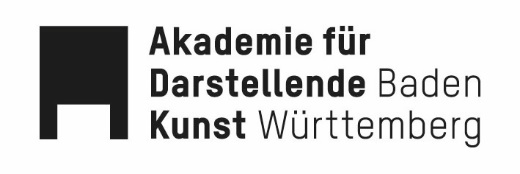 Course CatalogCurriculumActing 01—Students Enrolled in/after 20212021/2022 Academic YearModuleCourse titleDate/TimeECTSEx.Body workAikido IVolker HochwaldContinuousMon—08:15 – 10:15Tues, Fri—8:30 – 10:306OESpeech and music trainingBody Voice Training ITobias GrauerContinuousWed—8:30 – 10:00Thurs—8:30 – 09:30  4RPSpeech ITobias Grauer, Cornelia Schweitzer, Götz Schneyder, Andrea Hancke, Florian EscheContinuous2× 1h per week4SMESinging Lessons I/Chorus IAndreas Fischer, Truike van der Poel, Pascal Zurek, Mariann Grieshaber, Andreas EckhardtContinuous1/2h per weekChorus: Mon—18:30 – 20:001SMEStage actingFundamentals I—Introduction to Acting WorkHelge Musial05/10–22/10/202115:00 – 20:003OEFundamentals II—Scene ImprovisationBenedikt Haubrich26/10–5/11/202115:00 – 19:002RPFundamentals III—Terminology of Stage CraftWulf Twiehaus09/11–26/11/202115:00 – 19:003RPFundamentals IV—Play: Form and FreedomAnne Weber, Caspar Weimann, Antje Siebers30/11–17/12/202115:00 – 20:003RPScene WorkshopAntje Siebers11/01–18/02/202215:00 – 19:006RPScene Study IAnne Weber, Caspar Weimann, Benedikt Haubrich05/04–13/05/202215:00 – 19:005RPReflection (DasArts Method)May/June1RPTraining in Scene ActingChristiane Pohle, Peter Eckert24/05–10/06/202215:00 – 19:005RPFundamentals V—Contemporary PerformanceKatharina Oberlik12/07–29/07/202215:00 – 20:004RPScreen actingFilm I: Introductory CourseKai Wessel13/06–-08/07/202211:00 – 19:003RPTheater history and theoryMethods of Digital TheaterIlja MirskyContinuous (14-day)Mon—10:45 – 12:151TTheater History SurveyJens GroßContinuousMon—14:45 – 16:15 orMon—16:30 – 18:002TReadings in Theater HistoryKerstin GrübmeyerContinuous (14-day)Mon—14:45 – 16:151TReadings in Contemporary Drama IIngoh BruxContinuous (14-day)Mon—16:30 – 18:001TPerformance Analysis incl. Theater AttendanceAnna Haasvarious2RPHistory of CostumingBettina Walter21–22/12/202115/1/2022 1RPHistory of Film IHansl SchulderContinuousTues—19:30 – 21:301RPFilm Seminar IHubert Bauer16/05–20/05/202215:00 – 19:001RPAll information subject to change.All information subject to change.All information subject to change.All information subject to change.All information subject to change.Abbreviations: Ex. = Exam: OE = Oral exam; RP = Regular participation; SME = Speech and music exam;T = TestAbbreviations: Ex. = Exam: OE = Oral exam; RP = Regular participation; SME = Speech and music exam;T = TestAbbreviations: Ex. = Exam: OE = Oral exam; RP = Regular participation; SME = Speech and music exam;T = TestAbbreviations: Ex. = Exam: OE = Oral exam; RP = Regular participation; SME = Speech and music exam;T = TestAbbreviations: Ex. = Exam: OE = Oral exam; RP = Regular participation; SME = Speech and music exam;T = TestCourse titleCourse titleAikido IAikido IAikido IAikido IAikido IAbbrev.Course titleCourse titleAikido IAikido IAikido IAikido IAikido IModule and applicabilityModule and applicabilityDirecting (BA)Directing (BA)Directing (BA)Module and applicabilityModule and applicabilityActing (BA)Acting (BA)Acting (BA)Body workBody workBody workModule and applicabilityModule and applicabilityDramaturgy (MA)Dramaturgy (MA)Dramaturgy (MA)Module supervisorModule supervisorBenedikt HaubrichBenedikt HaubrichBenedikt HaubrichBenedikt HaubrichBenedikt HaubrichBenedikt HaubrichInstructorInstructorVolker HochwaldVolker HochwaldVolker HochwaldVolker HochwaldVolker HochwaldVolker HochwaldSemesterFrequency offeredDurationTypeTypeECTS creditsStudent workloadStudent workloadsem. 1annually2 semrequiredrequired6180 h180 hPrerequisitesType/Duration of examination (required for credits)Type/Duration of examination (required for credits)Type/Duration of examination (required for credits)Grading systemCourse formatCourse formatCourse formatnoneOral exam—45 minutesOral exam—45 minutesOral exam—45 minutesGrades, from highest to lowest: 1–5Group session/studioGroup session/studioGroup session/studioDescriptionDescriptionDescriptionDescriptionDescriptionDescriptionDescriptionDescriptionAikido. The Japanese martial art Aikido demands a high degree of concentration, coordination, motor skills, and endurance while offering holistic training of body, mind, and soul. In Aikido, conflicts are not met with aggression and violence. Instead, the energy (KI) of the attack is taken up and brought into harmony (AI) with one’s own movement, in order to turn it back on the attacker or away from oneself. To do this, Aikido practitioners internalize an appropriately defensive and responsible mental attitude.Fitness. Aikido is supplemented by a unit on physical fitness through Tacfit (Tactical Fitness, based on Scott Sonnon), a training method that uses the body’s own weight. It does not aim to increase muscle, but to build conditioning, as well as improve mobility, three-dimensional strength, the cooperation of various muscle groups, and thus body intelligence.Aikido. The Japanese martial art Aikido demands a high degree of concentration, coordination, motor skills, and endurance while offering holistic training of body, mind, and soul. In Aikido, conflicts are not met with aggression and violence. Instead, the energy (KI) of the attack is taken up and brought into harmony (AI) with one’s own movement, in order to turn it back on the attacker or away from oneself. To do this, Aikido practitioners internalize an appropriately defensive and responsible mental attitude.Fitness. Aikido is supplemented by a unit on physical fitness through Tacfit (Tactical Fitness, based on Scott Sonnon), a training method that uses the body’s own weight. It does not aim to increase muscle, but to build conditioning, as well as improve mobility, three-dimensional strength, the cooperation of various muscle groups, and thus body intelligence.Aikido. The Japanese martial art Aikido demands a high degree of concentration, coordination, motor skills, and endurance while offering holistic training of body, mind, and soul. In Aikido, conflicts are not met with aggression and violence. Instead, the energy (KI) of the attack is taken up and brought into harmony (AI) with one’s own movement, in order to turn it back on the attacker or away from oneself. To do this, Aikido practitioners internalize an appropriately defensive and responsible mental attitude.Fitness. Aikido is supplemented by a unit on physical fitness through Tacfit (Tactical Fitness, based on Scott Sonnon), a training method that uses the body’s own weight. It does not aim to increase muscle, but to build conditioning, as well as improve mobility, three-dimensional strength, the cooperation of various muscle groups, and thus body intelligence.Aikido. The Japanese martial art Aikido demands a high degree of concentration, coordination, motor skills, and endurance while offering holistic training of body, mind, and soul. In Aikido, conflicts are not met with aggression and violence. Instead, the energy (KI) of the attack is taken up and brought into harmony (AI) with one’s own movement, in order to turn it back on the attacker or away from oneself. To do this, Aikido practitioners internalize an appropriately defensive and responsible mental attitude.Fitness. Aikido is supplemented by a unit on physical fitness through Tacfit (Tactical Fitness, based on Scott Sonnon), a training method that uses the body’s own weight. It does not aim to increase muscle, but to build conditioning, as well as improve mobility, three-dimensional strength, the cooperation of various muscle groups, and thus body intelligence.Aikido. The Japanese martial art Aikido demands a high degree of concentration, coordination, motor skills, and endurance while offering holistic training of body, mind, and soul. In Aikido, conflicts are not met with aggression and violence. Instead, the energy (KI) of the attack is taken up and brought into harmony (AI) with one’s own movement, in order to turn it back on the attacker or away from oneself. To do this, Aikido practitioners internalize an appropriately defensive and responsible mental attitude.Fitness. Aikido is supplemented by a unit on physical fitness through Tacfit (Tactical Fitness, based on Scott Sonnon), a training method that uses the body’s own weight. It does not aim to increase muscle, but to build conditioning, as well as improve mobility, three-dimensional strength, the cooperation of various muscle groups, and thus body intelligence.Aikido. The Japanese martial art Aikido demands a high degree of concentration, coordination, motor skills, and endurance while offering holistic training of body, mind, and soul. In Aikido, conflicts are not met with aggression and violence. Instead, the energy (KI) of the attack is taken up and brought into harmony (AI) with one’s own movement, in order to turn it back on the attacker or away from oneself. To do this, Aikido practitioners internalize an appropriately defensive and responsible mental attitude.Fitness. Aikido is supplemented by a unit on physical fitness through Tacfit (Tactical Fitness, based on Scott Sonnon), a training method that uses the body’s own weight. It does not aim to increase muscle, but to build conditioning, as well as improve mobility, three-dimensional strength, the cooperation of various muscle groups, and thus body intelligence.Aikido. The Japanese martial art Aikido demands a high degree of concentration, coordination, motor skills, and endurance while offering holistic training of body, mind, and soul. In Aikido, conflicts are not met with aggression and violence. Instead, the energy (KI) of the attack is taken up and brought into harmony (AI) with one’s own movement, in order to turn it back on the attacker or away from oneself. To do this, Aikido practitioners internalize an appropriately defensive and responsible mental attitude.Fitness. Aikido is supplemented by a unit on physical fitness through Tacfit (Tactical Fitness, based on Scott Sonnon), a training method that uses the body’s own weight. It does not aim to increase muscle, but to build conditioning, as well as improve mobility, three-dimensional strength, the cooperation of various muscle groups, and thus body intelligence.Aikido. The Japanese martial art Aikido demands a high degree of concentration, coordination, motor skills, and endurance while offering holistic training of body, mind, and soul. In Aikido, conflicts are not met with aggression and violence. Instead, the energy (KI) of the attack is taken up and brought into harmony (AI) with one’s own movement, in order to turn it back on the attacker or away from oneself. To do this, Aikido practitioners internalize an appropriately defensive and responsible mental attitude.Fitness. Aikido is supplemented by a unit on physical fitness through Tacfit (Tactical Fitness, based on Scott Sonnon), a training method that uses the body’s own weight. It does not aim to increase muscle, but to build conditioning, as well as improve mobility, three-dimensional strength, the cooperation of various muscle groups, and thus body intelligence.Course aimsCourse aimsCourse aimsCourse aimsCourse aimsCourse aimsCourse aimsCourse aimsImprovement of body control through strength and fall training as well as weapons techniques. Ability to perceive the sparring partner holistically and connect with them in dialogue.Improvement of body control through strength and fall training as well as weapons techniques. Ability to perceive the sparring partner holistically and connect with them in dialogue.Improvement of body control through strength and fall training as well as weapons techniques. Ability to perceive the sparring partner holistically and connect with them in dialogue.Improvement of body control through strength and fall training as well as weapons techniques. Ability to perceive the sparring partner holistically and connect with them in dialogue.Improvement of body control through strength and fall training as well as weapons techniques. Ability to perceive the sparring partner holistically and connect with them in dialogue.Improvement of body control through strength and fall training as well as weapons techniques. Ability to perceive the sparring partner holistically and connect with them in dialogue.Improvement of body control through strength and fall training as well as weapons techniques. Ability to perceive the sparring partner holistically and connect with them in dialogue.Improvement of body control through strength and fall training as well as weapons techniques. Ability to perceive the sparring partner holistically and connect with them in dialogue.Course titleCourse titleBody Voice Training IBody Voice Training IBody Voice Training IBody Voice Training IBody Voice Training IAbbrev.Course titleCourse titleBody Voice Training IBody Voice Training IBody Voice Training IBody Voice Training IBody Voice Training IModule and applicabilityModule and applicabilityDirecting (BA)Directing (BA)Directing (BA)Fundamentals of actingFundamentals of actingFundamentals of actingModule and applicabilityModule and applicabilityActing (BA)Acting (BA)Acting (BA)Speech and music trainingSpeech and music trainingSpeech and music trainingModule and applicabilityModule and applicabilityDramaturgy (MA)Dramaturgy (MA)Dramaturgy (MA)Module supervisorModule supervisorTobias GrauerTobias GrauerTobias GrauerTobias GrauerTobias GrauerTobias GrauerInstructorInstructorTobias GrauerTobias GrauerTobias GrauerTobias GrauerTobias GrauerTobias GrauerSemesterFrequency offeredDurationTypeTypeECTS creditsStudent workloadStudent workloadsem. 1annually2 semrequiredrequired4120 h120 hPrerequisitesType/Duration of examination (required for credits)Type/Duration of examination (required for credits)Type/Duration of examination (required for credits)Grading systemCourse formatCourse formatCourse formatnoneRegular participationRegular participationRegular participationPass/FailGroup session/studioGroup session/studioGroup session/studioDescriptionDescriptionDescriptionDescriptionDescriptionDescriptionDescriptionDescriptionSpeech action in reference to partner, audience, and spaceTargeted training of individual body, breath, and vocal tension, with emphasis on the strength for a vocally supportive body posture, elastic tension of the torso, physiological voice-breath connectionIntegration of articulatory tension with body-breath-voice tension; articulation “on the breath”Balance of tension between breathing musculature and outward posture; separation of breathing/vocal apparatus from other movementsIntroduction to fundamentals of anatomic/physiological aspects of breathing, voice, articulationWork on basic texts (epic, poetry, drama); fundamental questions of text interpretation (rhetorical structure, central meanings, plasticity through vocal delivery, shape, presentationPronunciation and phonetics of standard GermanMetrical analysis and practical work with texts; fundamentals of scansionSpeech action in reference to partner, audience, and spaceTargeted training of individual body, breath, and vocal tension, with emphasis on the strength for a vocally supportive body posture, elastic tension of the torso, physiological voice-breath connectionIntegration of articulatory tension with body-breath-voice tension; articulation “on the breath”Balance of tension between breathing musculature and outward posture; separation of breathing/vocal apparatus from other movementsIntroduction to fundamentals of anatomic/physiological aspects of breathing, voice, articulationWork on basic texts (epic, poetry, drama); fundamental questions of text interpretation (rhetorical structure, central meanings, plasticity through vocal delivery, shape, presentationPronunciation and phonetics of standard GermanMetrical analysis and practical work with texts; fundamentals of scansionSpeech action in reference to partner, audience, and spaceTargeted training of individual body, breath, and vocal tension, with emphasis on the strength for a vocally supportive body posture, elastic tension of the torso, physiological voice-breath connectionIntegration of articulatory tension with body-breath-voice tension; articulation “on the breath”Balance of tension between breathing musculature and outward posture; separation of breathing/vocal apparatus from other movementsIntroduction to fundamentals of anatomic/physiological aspects of breathing, voice, articulationWork on basic texts (epic, poetry, drama); fundamental questions of text interpretation (rhetorical structure, central meanings, plasticity through vocal delivery, shape, presentationPronunciation and phonetics of standard GermanMetrical analysis and practical work with texts; fundamentals of scansionSpeech action in reference to partner, audience, and spaceTargeted training of individual body, breath, and vocal tension, with emphasis on the strength for a vocally supportive body posture, elastic tension of the torso, physiological voice-breath connectionIntegration of articulatory tension with body-breath-voice tension; articulation “on the breath”Balance of tension between breathing musculature and outward posture; separation of breathing/vocal apparatus from other movementsIntroduction to fundamentals of anatomic/physiological aspects of breathing, voice, articulationWork on basic texts (epic, poetry, drama); fundamental questions of text interpretation (rhetorical structure, central meanings, plasticity through vocal delivery, shape, presentationPronunciation and phonetics of standard GermanMetrical analysis and practical work with texts; fundamentals of scansionSpeech action in reference to partner, audience, and spaceTargeted training of individual body, breath, and vocal tension, with emphasis on the strength for a vocally supportive body posture, elastic tension of the torso, physiological voice-breath connectionIntegration of articulatory tension with body-breath-voice tension; articulation “on the breath”Balance of tension between breathing musculature and outward posture; separation of breathing/vocal apparatus from other movementsIntroduction to fundamentals of anatomic/physiological aspects of breathing, voice, articulationWork on basic texts (epic, poetry, drama); fundamental questions of text interpretation (rhetorical structure, central meanings, plasticity through vocal delivery, shape, presentationPronunciation and phonetics of standard GermanMetrical analysis and practical work with texts; fundamentals of scansionSpeech action in reference to partner, audience, and spaceTargeted training of individual body, breath, and vocal tension, with emphasis on the strength for a vocally supportive body posture, elastic tension of the torso, physiological voice-breath connectionIntegration of articulatory tension with body-breath-voice tension; articulation “on the breath”Balance of tension between breathing musculature and outward posture; separation of breathing/vocal apparatus from other movementsIntroduction to fundamentals of anatomic/physiological aspects of breathing, voice, articulationWork on basic texts (epic, poetry, drama); fundamental questions of text interpretation (rhetorical structure, central meanings, plasticity through vocal delivery, shape, presentationPronunciation and phonetics of standard GermanMetrical analysis and practical work with texts; fundamentals of scansionSpeech action in reference to partner, audience, and spaceTargeted training of individual body, breath, and vocal tension, with emphasis on the strength for a vocally supportive body posture, elastic tension of the torso, physiological voice-breath connectionIntegration of articulatory tension with body-breath-voice tension; articulation “on the breath”Balance of tension between breathing musculature and outward posture; separation of breathing/vocal apparatus from other movementsIntroduction to fundamentals of anatomic/physiological aspects of breathing, voice, articulationWork on basic texts (epic, poetry, drama); fundamental questions of text interpretation (rhetorical structure, central meanings, plasticity through vocal delivery, shape, presentationPronunciation and phonetics of standard GermanMetrical analysis and practical work with texts; fundamentals of scansionSpeech action in reference to partner, audience, and spaceTargeted training of individual body, breath, and vocal tension, with emphasis on the strength for a vocally supportive body posture, elastic tension of the torso, physiological voice-breath connectionIntegration of articulatory tension with body-breath-voice tension; articulation “on the breath”Balance of tension between breathing musculature and outward posture; separation of breathing/vocal apparatus from other movementsIntroduction to fundamentals of anatomic/physiological aspects of breathing, voice, articulationWork on basic texts (epic, poetry, drama); fundamental questions of text interpretation (rhetorical structure, central meanings, plasticity through vocal delivery, shape, presentationPronunciation and phonetics of standard GermanMetrical analysis and practical work with texts; fundamentals of scansionCourse aimsCourse aimsCourse aimsCourse aimsCourse aimsCourse aimsCourse aimsCourse aimsImproved coordination of individual body, breath, and vocal tension for use on the stageMaintaining body tension appropriate for (speech) actionPerception and use of stable, reactive resonance spacesHeightened perceptiveness of own and others’ speech and vocal workKnowledge of standard German phonemics and pronunciation; natural and correct practical application of this knowledge to unknown texts with sufficient preparationAbility to use basic knowledge of how to shape texts for performance/presentationFundamentals of verse speaking, practical applicationImproved coordination of individual body, breath, and vocal tension for use on the stageMaintaining body tension appropriate for (speech) actionPerception and use of stable, reactive resonance spacesHeightened perceptiveness of own and others’ speech and vocal workKnowledge of standard German phonemics and pronunciation; natural and correct practical application of this knowledge to unknown texts with sufficient preparationAbility to use basic knowledge of how to shape texts for performance/presentationFundamentals of verse speaking, practical applicationImproved coordination of individual body, breath, and vocal tension for use on the stageMaintaining body tension appropriate for (speech) actionPerception and use of stable, reactive resonance spacesHeightened perceptiveness of own and others’ speech and vocal workKnowledge of standard German phonemics and pronunciation; natural and correct practical application of this knowledge to unknown texts with sufficient preparationAbility to use basic knowledge of how to shape texts for performance/presentationFundamentals of verse speaking, practical applicationImproved coordination of individual body, breath, and vocal tension for use on the stageMaintaining body tension appropriate for (speech) actionPerception and use of stable, reactive resonance spacesHeightened perceptiveness of own and others’ speech and vocal workKnowledge of standard German phonemics and pronunciation; natural and correct practical application of this knowledge to unknown texts with sufficient preparationAbility to use basic knowledge of how to shape texts for performance/presentationFundamentals of verse speaking, practical applicationImproved coordination of individual body, breath, and vocal tension for use on the stageMaintaining body tension appropriate for (speech) actionPerception and use of stable, reactive resonance spacesHeightened perceptiveness of own and others’ speech and vocal workKnowledge of standard German phonemics and pronunciation; natural and correct practical application of this knowledge to unknown texts with sufficient preparationAbility to use basic knowledge of how to shape texts for performance/presentationFundamentals of verse speaking, practical applicationImproved coordination of individual body, breath, and vocal tension for use on the stageMaintaining body tension appropriate for (speech) actionPerception and use of stable, reactive resonance spacesHeightened perceptiveness of own and others’ speech and vocal workKnowledge of standard German phonemics and pronunciation; natural and correct practical application of this knowledge to unknown texts with sufficient preparationAbility to use basic knowledge of how to shape texts for performance/presentationFundamentals of verse speaking, practical applicationImproved coordination of individual body, breath, and vocal tension for use on the stageMaintaining body tension appropriate for (speech) actionPerception and use of stable, reactive resonance spacesHeightened perceptiveness of own and others’ speech and vocal workKnowledge of standard German phonemics and pronunciation; natural and correct practical application of this knowledge to unknown texts with sufficient preparationAbility to use basic knowledge of how to shape texts for performance/presentationFundamentals of verse speaking, practical applicationImproved coordination of individual body, breath, and vocal tension for use on the stageMaintaining body tension appropriate for (speech) actionPerception and use of stable, reactive resonance spacesHeightened perceptiveness of own and others’ speech and vocal workKnowledge of standard German phonemics and pronunciation; natural and correct practical application of this knowledge to unknown texts with sufficient preparationAbility to use basic knowledge of how to shape texts for performance/presentationFundamentals of verse speaking, practical applicationCourse titleCourse titleSpeech ISpeech ISpeech ISpeech ISpeech IAbbrev.Course titleCourse titleSpeech ISpeech ISpeech ISpeech ISpeech IModule and applicabilityModule and applicabilityDirecting (BA)Directing (BA)Directing (BA)Module and applicabilityModule and applicabilityActing (BA)Acting (BA)Acting (BA)Speech and music trainingSpeech and music trainingSpeech and music trainingModule and applicabilityModule and applicabilityDramaturgy (MA)Dramaturgy (MA)Dramaturgy (MA)Module supervisorModule supervisorBenedikt Haubrich, Tobias GrauerBenedikt Haubrich, Tobias GrauerBenedikt Haubrich, Tobias GrauerBenedikt Haubrich, Tobias GrauerBenedikt Haubrich, Tobias GrauerBenedikt Haubrich, Tobias GrauerInstructorInstructorTobias Grauer, Cornelia Schweitzer, Götz Schneyder, Andrea Hancke, Florian EscheTobias Grauer, Cornelia Schweitzer, Götz Schneyder, Andrea Hancke, Florian EscheTobias Grauer, Cornelia Schweitzer, Götz Schneyder, Andrea Hancke, Florian EscheTobias Grauer, Cornelia Schweitzer, Götz Schneyder, Andrea Hancke, Florian EscheTobias Grauer, Cornelia Schweitzer, Götz Schneyder, Andrea Hancke, Florian EscheTobias Grauer, Cornelia Schweitzer, Götz Schneyder, Andrea Hancke, Florian EscheSemesterFrequency offeredDurationDurationTypeECTS creditsStudent workloadStudent workloadsem. 1annually2 sem2 semrequired4120 h120 hPrerequisitesType/Duration of examination (required for credits)Type/Duration of examination (required for credits)Grading systemGrading systemCourse formatCourse formatCourse formatnoneSpeech and music exam—45 minutesSpeech and music exam—45 minutesGrades, from highest to lowest: 1–5Grades, from highest to lowest: 1–5Individual instructionIndividual instructionIndividual instructionDescriptionDescriptionDescriptionDescriptionDescriptionDescriptionDescriptionDescriptionVocally/physiologically effective postureElastic tension of torsoReactive resonance spacesStable inner space for speech action on stage (“inhalation space”)Tension for breath, phonation, and articulation, along with capacity for reflexive inhalationSpeaking in reference to partner, audience, and space and meaningPronunciation and phonetics of standard GermanAnatomic and physiological basis of speechFundamentals of stage text work: occasion and action in dramatic speech; principles of communication; rhythmic, dynamic, and melodic shaping; sense plasticity through text speakingFundamentals of scansion/verseVocally/physiologically effective postureElastic tension of torsoReactive resonance spacesStable inner space for speech action on stage (“inhalation space”)Tension for breath, phonation, and articulation, along with capacity for reflexive inhalationSpeaking in reference to partner, audience, and space and meaningPronunciation and phonetics of standard GermanAnatomic and physiological basis of speechFundamentals of stage text work: occasion and action in dramatic speech; principles of communication; rhythmic, dynamic, and melodic shaping; sense plasticity through text speakingFundamentals of scansion/verseVocally/physiologically effective postureElastic tension of torsoReactive resonance spacesStable inner space for speech action on stage (“inhalation space”)Tension for breath, phonation, and articulation, along with capacity for reflexive inhalationSpeaking in reference to partner, audience, and space and meaningPronunciation and phonetics of standard GermanAnatomic and physiological basis of speechFundamentals of stage text work: occasion and action in dramatic speech; principles of communication; rhythmic, dynamic, and melodic shaping; sense plasticity through text speakingFundamentals of scansion/verseVocally/physiologically effective postureElastic tension of torsoReactive resonance spacesStable inner space for speech action on stage (“inhalation space”)Tension for breath, phonation, and articulation, along with capacity for reflexive inhalationSpeaking in reference to partner, audience, and space and meaningPronunciation and phonetics of standard GermanAnatomic and physiological basis of speechFundamentals of stage text work: occasion and action in dramatic speech; principles of communication; rhythmic, dynamic, and melodic shaping; sense plasticity through text speakingFundamentals of scansion/verseVocally/physiologically effective postureElastic tension of torsoReactive resonance spacesStable inner space for speech action on stage (“inhalation space”)Tension for breath, phonation, and articulation, along with capacity for reflexive inhalationSpeaking in reference to partner, audience, and space and meaningPronunciation and phonetics of standard GermanAnatomic and physiological basis of speechFundamentals of stage text work: occasion and action in dramatic speech; principles of communication; rhythmic, dynamic, and melodic shaping; sense plasticity through text speakingFundamentals of scansion/verseVocally/physiologically effective postureElastic tension of torsoReactive resonance spacesStable inner space for speech action on stage (“inhalation space”)Tension for breath, phonation, and articulation, along with capacity for reflexive inhalationSpeaking in reference to partner, audience, and space and meaningPronunciation and phonetics of standard GermanAnatomic and physiological basis of speechFundamentals of stage text work: occasion and action in dramatic speech; principles of communication; rhythmic, dynamic, and melodic shaping; sense plasticity through text speakingFundamentals of scansion/verseVocally/physiologically effective postureElastic tension of torsoReactive resonance spacesStable inner space for speech action on stage (“inhalation space”)Tension for breath, phonation, and articulation, along with capacity for reflexive inhalationSpeaking in reference to partner, audience, and space and meaningPronunciation and phonetics of standard GermanAnatomic and physiological basis of speechFundamentals of stage text work: occasion and action in dramatic speech; principles of communication; rhythmic, dynamic, and melodic shaping; sense plasticity through text speakingFundamentals of scansion/verseVocally/physiologically effective postureElastic tension of torsoReactive resonance spacesStable inner space for speech action on stage (“inhalation space”)Tension for breath, phonation, and articulation, along with capacity for reflexive inhalationSpeaking in reference to partner, audience, and space and meaningPronunciation and phonetics of standard GermanAnatomic and physiological basis of speechFundamentals of stage text work: occasion and action in dramatic speech; principles of communication; rhythmic, dynamic, and melodic shaping; sense plasticity through text speakingFundamentals of scansion/verseCourse aimsCourse aimsCourse aimsCourse aimsCourse aimsCourse aimsCourse aimsCourse aimsApplication of above concepts to simple texts (epic, poetry, drama) as well as in concrete dramatic contextsApplication of above concepts to simple texts (epic, poetry, drama) as well as in concrete dramatic contextsApplication of above concepts to simple texts (epic, poetry, drama) as well as in concrete dramatic contextsApplication of above concepts to simple texts (epic, poetry, drama) as well as in concrete dramatic contextsApplication of above concepts to simple texts (epic, poetry, drama) as well as in concrete dramatic contextsApplication of above concepts to simple texts (epic, poetry, drama) as well as in concrete dramatic contextsApplication of above concepts to simple texts (epic, poetry, drama) as well as in concrete dramatic contextsApplication of above concepts to simple texts (epic, poetry, drama) as well as in concrete dramatic contextsCourse titleCourse titleSinging Lessons I/Chorus ISinging Lessons I/Chorus ISinging Lessons I/Chorus ISinging Lessons I/Chorus ISinging Lessons I/Chorus IAbbrev.Course titleCourse titleSinging Lessons I/Chorus ISinging Lessons I/Chorus ISinging Lessons I/Chorus ISinging Lessons I/Chorus ISinging Lessons I/Chorus IModule and applicabilityModule and applicabilityDirecting (BA)Directing (BA)Directing (BA)Module and applicabilityModule and applicabilityActing (BA)Acting (BA)Acting (BA)Speech and music trainingSpeech and music trainingSpeech and music trainingModule and applicabilityModule and applicabilityDramaturgy (MA)Dramaturgy (MA)Dramaturgy (MA)Module supervisorModule supervisorBenedikt Haubrich, Truike van der PoelBenedikt Haubrich, Truike van der PoelBenedikt Haubrich, Truike van der PoelBenedikt Haubrich, Truike van der PoelBenedikt Haubrich, Truike van der PoelBenedikt Haubrich, Truike van der PoelInstructorInstructorAndreas Fischer, Truike van der Poel, Pascal Zurek, Andreas Eckhardt, Mariann GrieshaberAndreas Fischer, Truike van der Poel, Pascal Zurek, Andreas Eckhardt, Mariann GrieshaberAndreas Fischer, Truike van der Poel, Pascal Zurek, Andreas Eckhardt, Mariann GrieshaberAndreas Fischer, Truike van der Poel, Pascal Zurek, Andreas Eckhardt, Mariann GrieshaberAndreas Fischer, Truike van der Poel, Pascal Zurek, Andreas Eckhardt, Mariann GrieshaberAndreas Fischer, Truike van der Poel, Pascal Zurek, Andreas Eckhardt, Mariann GrieshaberSemesterFrequency offeredDurationDurationTypeECTS creditsStudent workloadStudent workloadsem. 1annually2 sem2 semrequired130 h30 hPrerequisitesType/Duration of examination (required for credits)Type/Duration of examination (required for credits)Grading systemGrading systemCourse formatCourse formatCourse formatnoneSpeech and music exam—45 minutesSpeech and music exam—45 minutesGrades, from highest to lowest: 1–5Grades, from highest to lowest: 1–5Individual instructionIndividual instructionIndividual instructionDescriptionDescriptionDescriptionDescriptionDescriptionDescriptionDescriptionDescriptionTraining and further development of vocal technique and abilityWork on natural individual voice production and broad tone paletteCreative development of own musical ideas (arrangements, song-writing, interpretation)Expansion of knowledge of theater-relevant art song repertoire, for both solo voice and ensembleRecitalPart-song, harmonic understanding, and listening are crucial pillars of musical education, especially one focused on the theater and thus on ensemble work. In the ADK Chorus, we aim to learn and strengthen these skills, as well as simply taking joy in the music.Training and further development of vocal technique and abilityWork on natural individual voice production and broad tone paletteCreative development of own musical ideas (arrangements, song-writing, interpretation)Expansion of knowledge of theater-relevant art song repertoire, for both solo voice and ensembleRecitalPart-song, harmonic understanding, and listening are crucial pillars of musical education, especially one focused on the theater and thus on ensemble work. In the ADK Chorus, we aim to learn and strengthen these skills, as well as simply taking joy in the music.Training and further development of vocal technique and abilityWork on natural individual voice production and broad tone paletteCreative development of own musical ideas (arrangements, song-writing, interpretation)Expansion of knowledge of theater-relevant art song repertoire, for both solo voice and ensembleRecitalPart-song, harmonic understanding, and listening are crucial pillars of musical education, especially one focused on the theater and thus on ensemble work. In the ADK Chorus, we aim to learn and strengthen these skills, as well as simply taking joy in the music.Training and further development of vocal technique and abilityWork on natural individual voice production and broad tone paletteCreative development of own musical ideas (arrangements, song-writing, interpretation)Expansion of knowledge of theater-relevant art song repertoire, for both solo voice and ensembleRecitalPart-song, harmonic understanding, and listening are crucial pillars of musical education, especially one focused on the theater and thus on ensemble work. In the ADK Chorus, we aim to learn and strengthen these skills, as well as simply taking joy in the music.Training and further development of vocal technique and abilityWork on natural individual voice production and broad tone paletteCreative development of own musical ideas (arrangements, song-writing, interpretation)Expansion of knowledge of theater-relevant art song repertoire, for both solo voice and ensembleRecitalPart-song, harmonic understanding, and listening are crucial pillars of musical education, especially one focused on the theater and thus on ensemble work. In the ADK Chorus, we aim to learn and strengthen these skills, as well as simply taking joy in the music.Training and further development of vocal technique and abilityWork on natural individual voice production and broad tone paletteCreative development of own musical ideas (arrangements, song-writing, interpretation)Expansion of knowledge of theater-relevant art song repertoire, for both solo voice and ensembleRecitalPart-song, harmonic understanding, and listening are crucial pillars of musical education, especially one focused on the theater and thus on ensemble work. In the ADK Chorus, we aim to learn and strengthen these skills, as well as simply taking joy in the music.Training and further development of vocal technique and abilityWork on natural individual voice production and broad tone paletteCreative development of own musical ideas (arrangements, song-writing, interpretation)Expansion of knowledge of theater-relevant art song repertoire, for both solo voice and ensembleRecitalPart-song, harmonic understanding, and listening are crucial pillars of musical education, especially one focused on the theater and thus on ensemble work. In the ADK Chorus, we aim to learn and strengthen these skills, as well as simply taking joy in the music.Training and further development of vocal technique and abilityWork on natural individual voice production and broad tone paletteCreative development of own musical ideas (arrangements, song-writing, interpretation)Expansion of knowledge of theater-relevant art song repertoire, for both solo voice and ensembleRecitalPart-song, harmonic understanding, and listening are crucial pillars of musical education, especially one focused on the theater and thus on ensemble work. In the ADK Chorus, we aim to learn and strengthen these skills, as well as simply taking joy in the music.Course aimsCourse aimsCourse aimsCourse aimsCourse aimsCourse aimsCourse aimsCourse aimsKnowledge of own vocal rangeIndependent learning of pieces from various genres of theater musicConfident application of vocal/musical skills in professional contextKnowledge of own vocal rangeIndependent learning of pieces from various genres of theater musicConfident application of vocal/musical skills in professional contextKnowledge of own vocal rangeIndependent learning of pieces from various genres of theater musicConfident application of vocal/musical skills in professional contextKnowledge of own vocal rangeIndependent learning of pieces from various genres of theater musicConfident application of vocal/musical skills in professional contextKnowledge of own vocal rangeIndependent learning of pieces from various genres of theater musicConfident application of vocal/musical skills in professional contextKnowledge of own vocal rangeIndependent learning of pieces from various genres of theater musicConfident application of vocal/musical skills in professional contextKnowledge of own vocal rangeIndependent learning of pieces from various genres of theater musicConfident application of vocal/musical skills in professional contextKnowledge of own vocal rangeIndependent learning of pieces from various genres of theater musicConfident application of vocal/musical skills in professional contextCourse titleCourse titleFundamentals I—Introduction to Acting WorkFundamentals I—Introduction to Acting WorkFundamentals I—Introduction to Acting WorkFundamentals I—Introduction to Acting WorkFundamentals I—Introduction to Acting WorkAbbrev.Course titleCourse titleFundamentals I—Introduction to Acting WorkFundamentals I—Introduction to Acting WorkFundamentals I—Introduction to Acting WorkFundamentals I—Introduction to Acting WorkFundamentals I—Introduction to Acting WorkModule and applicabilityModule and applicabilityDirecting (BA)Directing (BA)Directing (BA)Fundamentals of actingFundamentals of actingFundamentals of actingModule and applicabilityModule and applicabilityActing (BA)Acting (BA)Acting (BA)Stage actingStage actingStage actingModule and applicabilityModule and applicabilityDramaturgy (MA)Dramaturgy (MA)Dramaturgy (MA)Fundamentals of actingFundamentals of actingFundamentals of actingModule supervisorModule supervisorBenedikt HaubrichBenedikt HaubrichBenedikt HaubrichBenedikt HaubrichBenedikt HaubrichBenedikt HaubrichInstructorInstructorHelge MusialHelge MusialHelge MusialHelge MusialHelge MusialHelge MusialSemesterFrequency offeredDurationDurationTypeECTS creditsStudent workloadStudent workloadsem. 1annually1 sem1 semrequired390 h90 hPrerequisitesType/Duration of examination (required for credits)Type/Duration of examination (required for credits)Grading systemGrading systemCourse formatCourse formatCourse formatnoneOral exam—45 minutesOral exam—45 minutesGrades, from highest to lowest: 1–5Grades, from highest to lowest: 1–5Group session/studioGroup session/studioGroup session/studioDescriptionDescriptionDescriptionDescriptionDescriptionDescriptionDescriptionDescriptionExplanation and context of basic dispositions of actingIntroduction and application of technical termsEthical concepts of the acting professionBasic concepts in neurobiologyJoint practice and reflection of sensitive perception processes (competence in sense perception)Awareness of the body as artistic instrumentAwareness of the connections and difference between private body and performing bodyVoices of the body instrumentCoordination exercises and their application to performing situationsExercises of spatial perception. Inner space. Outer space.The performing body in space. Movement and soundRecognizing thoughts and movement impulses on a performative levelImpulsivity and its implementation in sound and movementDescription of inner and outer scene-dramatic processesIntroduction and application of improvisational principlesThe “creative act” within the performance processResistance as an impulse sourceChorus principles—solos from within the groupExperiencing impulses for playText as tonal experienceExplanation and context of basic dispositions of actingIntroduction and application of technical termsEthical concepts of the acting professionBasic concepts in neurobiologyJoint practice and reflection of sensitive perception processes (competence in sense perception)Awareness of the body as artistic instrumentAwareness of the connections and difference between private body and performing bodyVoices of the body instrumentCoordination exercises and their application to performing situationsExercises of spatial perception. Inner space. Outer space.The performing body in space. Movement and soundRecognizing thoughts and movement impulses on a performative levelImpulsivity and its implementation in sound and movementDescription of inner and outer scene-dramatic processesIntroduction and application of improvisational principlesThe “creative act” within the performance processResistance as an impulse sourceChorus principles—solos from within the groupExperiencing impulses for playText as tonal experienceExplanation and context of basic dispositions of actingIntroduction and application of technical termsEthical concepts of the acting professionBasic concepts in neurobiologyJoint practice and reflection of sensitive perception processes (competence in sense perception)Awareness of the body as artistic instrumentAwareness of the connections and difference between private body and performing bodyVoices of the body instrumentCoordination exercises and their application to performing situationsExercises of spatial perception. Inner space. Outer space.The performing body in space. Movement and soundRecognizing thoughts and movement impulses on a performative levelImpulsivity and its implementation in sound and movementDescription of inner and outer scene-dramatic processesIntroduction and application of improvisational principlesThe “creative act” within the performance processResistance as an impulse sourceChorus principles—solos from within the groupExperiencing impulses for playText as tonal experienceExplanation and context of basic dispositions of actingIntroduction and application of technical termsEthical concepts of the acting professionBasic concepts in neurobiologyJoint practice and reflection of sensitive perception processes (competence in sense perception)Awareness of the body as artistic instrumentAwareness of the connections and difference between private body and performing bodyVoices of the body instrumentCoordination exercises and their application to performing situationsExercises of spatial perception. Inner space. Outer space.The performing body in space. Movement and soundRecognizing thoughts and movement impulses on a performative levelImpulsivity and its implementation in sound and movementDescription of inner and outer scene-dramatic processesIntroduction and application of improvisational principlesThe “creative act” within the performance processResistance as an impulse sourceChorus principles—solos from within the groupExperiencing impulses for playText as tonal experienceExplanation and context of basic dispositions of actingIntroduction and application of technical termsEthical concepts of the acting professionBasic concepts in neurobiologyJoint practice and reflection of sensitive perception processes (competence in sense perception)Awareness of the body as artistic instrumentAwareness of the connections and difference between private body and performing bodyVoices of the body instrumentCoordination exercises and their application to performing situationsExercises of spatial perception. Inner space. Outer space.The performing body in space. Movement and soundRecognizing thoughts and movement impulses on a performative levelImpulsivity and its implementation in sound and movementDescription of inner and outer scene-dramatic processesIntroduction and application of improvisational principlesThe “creative act” within the performance processResistance as an impulse sourceChorus principles—solos from within the groupExperiencing impulses for playText as tonal experienceExplanation and context of basic dispositions of actingIntroduction and application of technical termsEthical concepts of the acting professionBasic concepts in neurobiologyJoint practice and reflection of sensitive perception processes (competence in sense perception)Awareness of the body as artistic instrumentAwareness of the connections and difference between private body and performing bodyVoices of the body instrumentCoordination exercises and their application to performing situationsExercises of spatial perception. Inner space. Outer space.The performing body in space. Movement and soundRecognizing thoughts and movement impulses on a performative levelImpulsivity and its implementation in sound and movementDescription of inner and outer scene-dramatic processesIntroduction and application of improvisational principlesThe “creative act” within the performance processResistance as an impulse sourceChorus principles—solos from within the groupExperiencing impulses for playText as tonal experienceExplanation and context of basic dispositions of actingIntroduction and application of technical termsEthical concepts of the acting professionBasic concepts in neurobiologyJoint practice and reflection of sensitive perception processes (competence in sense perception)Awareness of the body as artistic instrumentAwareness of the connections and difference between private body and performing bodyVoices of the body instrumentCoordination exercises and their application to performing situationsExercises of spatial perception. Inner space. Outer space.The performing body in space. Movement and soundRecognizing thoughts and movement impulses on a performative levelImpulsivity and its implementation in sound and movementDescription of inner and outer scene-dramatic processesIntroduction and application of improvisational principlesThe “creative act” within the performance processResistance as an impulse sourceChorus principles—solos from within the groupExperiencing impulses for playText as tonal experienceExplanation and context of basic dispositions of actingIntroduction and application of technical termsEthical concepts of the acting professionBasic concepts in neurobiologyJoint practice and reflection of sensitive perception processes (competence in sense perception)Awareness of the body as artistic instrumentAwareness of the connections and difference between private body and performing bodyVoices of the body instrumentCoordination exercises and their application to performing situationsExercises of spatial perception. Inner space. Outer space.The performing body in space. Movement and soundRecognizing thoughts and movement impulses on a performative levelImpulsivity and its implementation in sound and movementDescription of inner and outer scene-dramatic processesIntroduction and application of improvisational principlesThe “creative act” within the performance processResistance as an impulse sourceChorus principles—solos from within the groupExperiencing impulses for playText as tonal experienceCourse aimsCourse aimsCourse aimsCourse aimsCourse aimsCourse aimsCourse aimsCourse aimsExploring the performative “creative act” and its embodiment through the player (actor) on the stage are the guiding themes of Fundamentals I and III. Improvisation techniques, body work (Feldenkrais, mime, dance, aikido), musical and vocal training, and textual work are its instruments and building blocks. A variety of playful group and solo improvisations and exercises is used to seek out the “true impulse,” “free play,” the “performing act,” and determine its rules. Access to drama without psychology or interpretation. What is the source of this personal creative impulse that makes each performer’s acting so distinctive? Authentic and many-layered. Personal and trans-personal. What inspires it, what prevents it? How can it be made interpersonally perceivable, and how can it be shaped? Not least, how can a player follow the impulses in text and character to the pinnacle of performative embodiment? All these essential questions are discussed and explored in practice. Attention, transmissiveness, dedication, joy, innocence, experience, artistic will, and courage are necessary to call up this moment or chain of moments repeatedly, for and on the stage: moving and affecting.Play without judgmentDecisive action onstageInitiation of scene processesExploring the performative “creative act” and its embodiment through the player (actor) on the stage are the guiding themes of Fundamentals I and III. Improvisation techniques, body work (Feldenkrais, mime, dance, aikido), musical and vocal training, and textual work are its instruments and building blocks. A variety of playful group and solo improvisations and exercises is used to seek out the “true impulse,” “free play,” the “performing act,” and determine its rules. Access to drama without psychology or interpretation. What is the source of this personal creative impulse that makes each performer’s acting so distinctive? Authentic and many-layered. Personal and trans-personal. What inspires it, what prevents it? How can it be made interpersonally perceivable, and how can it be shaped? Not least, how can a player follow the impulses in text and character to the pinnacle of performative embodiment? All these essential questions are discussed and explored in practice. Attention, transmissiveness, dedication, joy, innocence, experience, artistic will, and courage are necessary to call up this moment or chain of moments repeatedly, for and on the stage: moving and affecting.Play without judgmentDecisive action onstageInitiation of scene processesExploring the performative “creative act” and its embodiment through the player (actor) on the stage are the guiding themes of Fundamentals I and III. Improvisation techniques, body work (Feldenkrais, mime, dance, aikido), musical and vocal training, and textual work are its instruments and building blocks. A variety of playful group and solo improvisations and exercises is used to seek out the “true impulse,” “free play,” the “performing act,” and determine its rules. Access to drama without psychology or interpretation. What is the source of this personal creative impulse that makes each performer’s acting so distinctive? Authentic and many-layered. Personal and trans-personal. What inspires it, what prevents it? How can it be made interpersonally perceivable, and how can it be shaped? Not least, how can a player follow the impulses in text and character to the pinnacle of performative embodiment? All these essential questions are discussed and explored in practice. Attention, transmissiveness, dedication, joy, innocence, experience, artistic will, and courage are necessary to call up this moment or chain of moments repeatedly, for and on the stage: moving and affecting.Play without judgmentDecisive action onstageInitiation of scene processesExploring the performative “creative act” and its embodiment through the player (actor) on the stage are the guiding themes of Fundamentals I and III. Improvisation techniques, body work (Feldenkrais, mime, dance, aikido), musical and vocal training, and textual work are its instruments and building blocks. A variety of playful group and solo improvisations and exercises is used to seek out the “true impulse,” “free play,” the “performing act,” and determine its rules. Access to drama without psychology or interpretation. What is the source of this personal creative impulse that makes each performer’s acting so distinctive? Authentic and many-layered. Personal and trans-personal. What inspires it, what prevents it? How can it be made interpersonally perceivable, and how can it be shaped? Not least, how can a player follow the impulses in text and character to the pinnacle of performative embodiment? All these essential questions are discussed and explored in practice. Attention, transmissiveness, dedication, joy, innocence, experience, artistic will, and courage are necessary to call up this moment or chain of moments repeatedly, for and on the stage: moving and affecting.Play without judgmentDecisive action onstageInitiation of scene processesExploring the performative “creative act” and its embodiment through the player (actor) on the stage are the guiding themes of Fundamentals I and III. Improvisation techniques, body work (Feldenkrais, mime, dance, aikido), musical and vocal training, and textual work are its instruments and building blocks. A variety of playful group and solo improvisations and exercises is used to seek out the “true impulse,” “free play,” the “performing act,” and determine its rules. Access to drama without psychology or interpretation. What is the source of this personal creative impulse that makes each performer’s acting so distinctive? Authentic and many-layered. Personal and trans-personal. What inspires it, what prevents it? How can it be made interpersonally perceivable, and how can it be shaped? Not least, how can a player follow the impulses in text and character to the pinnacle of performative embodiment? All these essential questions are discussed and explored in practice. Attention, transmissiveness, dedication, joy, innocence, experience, artistic will, and courage are necessary to call up this moment or chain of moments repeatedly, for and on the stage: moving and affecting.Play without judgmentDecisive action onstageInitiation of scene processesExploring the performative “creative act” and its embodiment through the player (actor) on the stage are the guiding themes of Fundamentals I and III. Improvisation techniques, body work (Feldenkrais, mime, dance, aikido), musical and vocal training, and textual work are its instruments and building blocks. A variety of playful group and solo improvisations and exercises is used to seek out the “true impulse,” “free play,” the “performing act,” and determine its rules. Access to drama without psychology or interpretation. What is the source of this personal creative impulse that makes each performer’s acting so distinctive? Authentic and many-layered. Personal and trans-personal. What inspires it, what prevents it? How can it be made interpersonally perceivable, and how can it be shaped? Not least, how can a player follow the impulses in text and character to the pinnacle of performative embodiment? All these essential questions are discussed and explored in practice. Attention, transmissiveness, dedication, joy, innocence, experience, artistic will, and courage are necessary to call up this moment or chain of moments repeatedly, for and on the stage: moving and affecting.Play without judgmentDecisive action onstageInitiation of scene processesExploring the performative “creative act” and its embodiment through the player (actor) on the stage are the guiding themes of Fundamentals I and III. Improvisation techniques, body work (Feldenkrais, mime, dance, aikido), musical and vocal training, and textual work are its instruments and building blocks. A variety of playful group and solo improvisations and exercises is used to seek out the “true impulse,” “free play,” the “performing act,” and determine its rules. Access to drama without psychology or interpretation. What is the source of this personal creative impulse that makes each performer’s acting so distinctive? Authentic and many-layered. Personal and trans-personal. What inspires it, what prevents it? How can it be made interpersonally perceivable, and how can it be shaped? Not least, how can a player follow the impulses in text and character to the pinnacle of performative embodiment? All these essential questions are discussed and explored in practice. Attention, transmissiveness, dedication, joy, innocence, experience, artistic will, and courage are necessary to call up this moment or chain of moments repeatedly, for and on the stage: moving and affecting.Play without judgmentDecisive action onstageInitiation of scene processesExploring the performative “creative act” and its embodiment through the player (actor) on the stage are the guiding themes of Fundamentals I and III. Improvisation techniques, body work (Feldenkrais, mime, dance, aikido), musical and vocal training, and textual work are its instruments and building blocks. A variety of playful group and solo improvisations and exercises is used to seek out the “true impulse,” “free play,” the “performing act,” and determine its rules. Access to drama without psychology or interpretation. What is the source of this personal creative impulse that makes each performer’s acting so distinctive? Authentic and many-layered. Personal and trans-personal. What inspires it, what prevents it? How can it be made interpersonally perceivable, and how can it be shaped? Not least, how can a player follow the impulses in text and character to the pinnacle of performative embodiment? All these essential questions are discussed and explored in practice. Attention, transmissiveness, dedication, joy, innocence, experience, artistic will, and courage are necessary to call up this moment or chain of moments repeatedly, for and on the stage: moving and affecting.Play without judgmentDecisive action onstageInitiation of scene processesCourse titleCourse titleFundamentals II—Scene ImprovisationFundamentals II—Scene ImprovisationFundamentals II—Scene ImprovisationFundamentals II—Scene ImprovisationFundamentals II—Scene ImprovisationAbbrev.Course titleCourse titleFundamentals II—Scene ImprovisationFundamentals II—Scene ImprovisationFundamentals II—Scene ImprovisationFundamentals II—Scene ImprovisationFundamentals II—Scene ImprovisationModule and applicabilityModule and applicabilityDirecting (BA)Directing (BA)Directing (BA)Module and applicabilityModule and applicabilityActing (BA)Acting (BA)Acting (BA)Stage actingStage actingStage actingModule and applicabilityModule and applicabilityDramaturgy (MA)Dramaturgy (MA)Dramaturgy (MA)Module supervisorModule supervisorBenedikt HaubrichBenedikt HaubrichBenedikt HaubrichBenedikt HaubrichBenedikt HaubrichBenedikt HaubrichInstructorInstructorBenedikt Haubrich Benedikt Haubrich Benedikt Haubrich Benedikt Haubrich Benedikt Haubrich Benedikt Haubrich SemesterFrequency offeredDurationDurationTypeECTS creditsStudent workloadStudent workloadsem. 1Annually1 sem1 semrequired260 h60 hPrerequisitesType/Duration of examination (required for credits)Type/Duration of examination (required for credits)Grading systemGrading systemCourse formatCourse formatCourse formatnoneRegular participationRegular participationPass/FailPass/FailGroup session/studioGroup session/studioGroup session/studioDescriptionDescriptionDescriptionDescriptionDescriptionDescriptionDescriptionDescriptionIn a two-week workshop, brief situational improvisation and its rules are practiced. How do brief, given basic situations develop into situated play; how do characters or figures and their stories develop; how does one initiate a necessary scene process; how is scene visualization translated into texts, action impulses, a specific embodiment; is it possible to keep in mind and influence the larger dramaturgy of an improvisation from within one of its scenes; how does an improvisation start, develop, and end? These questions are examined in dramatic praxis and reflected on in joint feedback discussions.Workshop. Practical rehearsal work in several constellations, with periods for feedback and reflection.In a two-week workshop, brief situational improvisation and its rules are practiced. How do brief, given basic situations develop into situated play; how do characters or figures and their stories develop; how does one initiate a necessary scene process; how is scene visualization translated into texts, action impulses, a specific embodiment; is it possible to keep in mind and influence the larger dramaturgy of an improvisation from within one of its scenes; how does an improvisation start, develop, and end? These questions are examined in dramatic praxis and reflected on in joint feedback discussions.Workshop. Practical rehearsal work in several constellations, with periods for feedback and reflection.In a two-week workshop, brief situational improvisation and its rules are practiced. How do brief, given basic situations develop into situated play; how do characters or figures and their stories develop; how does one initiate a necessary scene process; how is scene visualization translated into texts, action impulses, a specific embodiment; is it possible to keep in mind and influence the larger dramaturgy of an improvisation from within one of its scenes; how does an improvisation start, develop, and end? These questions are examined in dramatic praxis and reflected on in joint feedback discussions.Workshop. Practical rehearsal work in several constellations, with periods for feedback and reflection.In a two-week workshop, brief situational improvisation and its rules are practiced. How do brief, given basic situations develop into situated play; how do characters or figures and their stories develop; how does one initiate a necessary scene process; how is scene visualization translated into texts, action impulses, a specific embodiment; is it possible to keep in mind and influence the larger dramaturgy of an improvisation from within one of its scenes; how does an improvisation start, develop, and end? These questions are examined in dramatic praxis and reflected on in joint feedback discussions.Workshop. Practical rehearsal work in several constellations, with periods for feedback and reflection.In a two-week workshop, brief situational improvisation and its rules are practiced. How do brief, given basic situations develop into situated play; how do characters or figures and their stories develop; how does one initiate a necessary scene process; how is scene visualization translated into texts, action impulses, a specific embodiment; is it possible to keep in mind and influence the larger dramaturgy of an improvisation from within one of its scenes; how does an improvisation start, develop, and end? These questions are examined in dramatic praxis and reflected on in joint feedback discussions.Workshop. Practical rehearsal work in several constellations, with periods for feedback and reflection.In a two-week workshop, brief situational improvisation and its rules are practiced. How do brief, given basic situations develop into situated play; how do characters or figures and their stories develop; how does one initiate a necessary scene process; how is scene visualization translated into texts, action impulses, a specific embodiment; is it possible to keep in mind and influence the larger dramaturgy of an improvisation from within one of its scenes; how does an improvisation start, develop, and end? These questions are examined in dramatic praxis and reflected on in joint feedback discussions.Workshop. Practical rehearsal work in several constellations, with periods for feedback and reflection.In a two-week workshop, brief situational improvisation and its rules are practiced. How do brief, given basic situations develop into situated play; how do characters or figures and their stories develop; how does one initiate a necessary scene process; how is scene visualization translated into texts, action impulses, a specific embodiment; is it possible to keep in mind and influence the larger dramaturgy of an improvisation from within one of its scenes; how does an improvisation start, develop, and end? These questions are examined in dramatic praxis and reflected on in joint feedback discussions.Workshop. Practical rehearsal work in several constellations, with periods for feedback and reflection.In a two-week workshop, brief situational improvisation and its rules are practiced. How do brief, given basic situations develop into situated play; how do characters or figures and their stories develop; how does one initiate a necessary scene process; how is scene visualization translated into texts, action impulses, a specific embodiment; is it possible to keep in mind and influence the larger dramaturgy of an improvisation from within one of its scenes; how does an improvisation start, develop, and end? These questions are examined in dramatic praxis and reflected on in joint feedback discussions.Workshop. Practical rehearsal work in several constellations, with periods for feedback and reflection.Course aimsCourse aimsCourse aimsCourse aimsCourse aimsCourse aimsCourse aimsCourse aims- Encountering various improvisation techniques and their practical implementation- Mastering situational improvisation, both alone and in various group constellations- Application and integration of previously learned body work, nonverbal play, and text development in improvisation- Recognizing, incorporating, and transforming action impulses- Developing actions, processes, and texts out of play-situations- Developing individual dramatic imagination in dialog with partners- Understanding and shaping the dramatic arc during improvisation- Independently initiating rehearsal processes- Use of practical improvisation as a means of “research” and “materials collection” in the rehearsal process- Independent rehearsal preparation (warm-up, vocal training)- Productively integrating criticism and feedback into the work process as part of rehearsal- Encountering various improvisation techniques and their practical implementation- Mastering situational improvisation, both alone and in various group constellations- Application and integration of previously learned body work, nonverbal play, and text development in improvisation- Recognizing, incorporating, and transforming action impulses- Developing actions, processes, and texts out of play-situations- Developing individual dramatic imagination in dialog with partners- Understanding and shaping the dramatic arc during improvisation- Independently initiating rehearsal processes- Use of practical improvisation as a means of “research” and “materials collection” in the rehearsal process- Independent rehearsal preparation (warm-up, vocal training)- Productively integrating criticism and feedback into the work process as part of rehearsal- Encountering various improvisation techniques and their practical implementation- Mastering situational improvisation, both alone and in various group constellations- Application and integration of previously learned body work, nonverbal play, and text development in improvisation- Recognizing, incorporating, and transforming action impulses- Developing actions, processes, and texts out of play-situations- Developing individual dramatic imagination in dialog with partners- Understanding and shaping the dramatic arc during improvisation- Independently initiating rehearsal processes- Use of practical improvisation as a means of “research” and “materials collection” in the rehearsal process- Independent rehearsal preparation (warm-up, vocal training)- Productively integrating criticism and feedback into the work process as part of rehearsal- Encountering various improvisation techniques and their practical implementation- Mastering situational improvisation, both alone and in various group constellations- Application and integration of previously learned body work, nonverbal play, and text development in improvisation- Recognizing, incorporating, and transforming action impulses- Developing actions, processes, and texts out of play-situations- Developing individual dramatic imagination in dialog with partners- Understanding and shaping the dramatic arc during improvisation- Independently initiating rehearsal processes- Use of practical improvisation as a means of “research” and “materials collection” in the rehearsal process- Independent rehearsal preparation (warm-up, vocal training)- Productively integrating criticism and feedback into the work process as part of rehearsal- Encountering various improvisation techniques and their practical implementation- Mastering situational improvisation, both alone and in various group constellations- Application and integration of previously learned body work, nonverbal play, and text development in improvisation- Recognizing, incorporating, and transforming action impulses- Developing actions, processes, and texts out of play-situations- Developing individual dramatic imagination in dialog with partners- Understanding and shaping the dramatic arc during improvisation- Independently initiating rehearsal processes- Use of practical improvisation as a means of “research” and “materials collection” in the rehearsal process- Independent rehearsal preparation (warm-up, vocal training)- Productively integrating criticism and feedback into the work process as part of rehearsal- Encountering various improvisation techniques and their practical implementation- Mastering situational improvisation, both alone and in various group constellations- Application and integration of previously learned body work, nonverbal play, and text development in improvisation- Recognizing, incorporating, and transforming action impulses- Developing actions, processes, and texts out of play-situations- Developing individual dramatic imagination in dialog with partners- Understanding and shaping the dramatic arc during improvisation- Independently initiating rehearsal processes- Use of practical improvisation as a means of “research” and “materials collection” in the rehearsal process- Independent rehearsal preparation (warm-up, vocal training)- Productively integrating criticism and feedback into the work process as part of rehearsal- Encountering various improvisation techniques and their practical implementation- Mastering situational improvisation, both alone and in various group constellations- Application and integration of previously learned body work, nonverbal play, and text development in improvisation- Recognizing, incorporating, and transforming action impulses- Developing actions, processes, and texts out of play-situations- Developing individual dramatic imagination in dialog with partners- Understanding and shaping the dramatic arc during improvisation- Independently initiating rehearsal processes- Use of practical improvisation as a means of “research” and “materials collection” in the rehearsal process- Independent rehearsal preparation (warm-up, vocal training)- Productively integrating criticism and feedback into the work process as part of rehearsal- Encountering various improvisation techniques and their practical implementation- Mastering situational improvisation, both alone and in various group constellations- Application and integration of previously learned body work, nonverbal play, and text development in improvisation- Recognizing, incorporating, and transforming action impulses- Developing actions, processes, and texts out of play-situations- Developing individual dramatic imagination in dialog with partners- Understanding and shaping the dramatic arc during improvisation- Independently initiating rehearsal processes- Use of practical improvisation as a means of “research” and “materials collection” in the rehearsal process- Independent rehearsal preparation (warm-up, vocal training)- Productively integrating criticism and feedback into the work process as part of rehearsalCourse titleCourse titleFundamentals III—Terminology of Stage CraftFundamentals III—Terminology of Stage CraftFundamentals III—Terminology of Stage CraftFundamentals III—Terminology of Stage CraftFundamentals III—Terminology of Stage CraftAbbrev.Course titleCourse titleFundamentals III—Terminology of Stage CraftFundamentals III—Terminology of Stage CraftFundamentals III—Terminology of Stage CraftFundamentals III—Terminology of Stage CraftFundamentals III—Terminology of Stage CraftModule and applicabilityModule and applicabilityDirecting (BA)Directing (BA)Directing (BA)Fundamentals of actingFundamentals of actingFundamentals of actingModule and applicabilityModule and applicabilityActing (BA)Acting (BA)Acting (BA)Stage actingStage actingStage actingModule and applicabilityModule and applicabilityDramaturgy (MA)Dramaturgy (MA)Dramaturgy (MA)Module supervisorModule supervisorBenedikt HaubrichBenedikt HaubrichBenedikt HaubrichBenedikt HaubrichBenedikt HaubrichBenedikt HaubrichInstructorInstructorWulf TwiehausWulf TwiehausWulf TwiehausWulf TwiehausWulf TwiehausWulf TwiehausSemesterFrequency offeredDurationDurationTypeECTS creditsStudent workloadStudent workloadsem. 1annually1 sem1 semrequired390 h90 hPrerequisitesType/Duration of examination (required for credits)Type/Duration of examination (required for credits)Grading systemGrading systemCourse formatCourse formatCourse formatnoneRegular participationRegular participationPass/FailPass/FailGroup session/studioGroup session/studioGroup session/studioDescriptionDescriptionDescriptionDescriptionDescriptionDescriptionDescriptionDescriptionBasic terms of theater work are explored in theory and practiceExplanation of relevant terminologyUsing terminology based on Brechtian drama analysis, directing and acting students learn a professional understanding of dramatic textsDiscovery of scene processes, scene turning points and goals, as well as character motivations from textual material (e. g., Horvath, Büchner, Müller, Fosse)Basic terms of theater work are explored in theory and practiceExplanation of relevant terminologyUsing terminology based on Brechtian drama analysis, directing and acting students learn a professional understanding of dramatic textsDiscovery of scene processes, scene turning points and goals, as well as character motivations from textual material (e. g., Horvath, Büchner, Müller, Fosse)Basic terms of theater work are explored in theory and practiceExplanation of relevant terminologyUsing terminology based on Brechtian drama analysis, directing and acting students learn a professional understanding of dramatic textsDiscovery of scene processes, scene turning points and goals, as well as character motivations from textual material (e. g., Horvath, Büchner, Müller, Fosse)Basic terms of theater work are explored in theory and practiceExplanation of relevant terminologyUsing terminology based on Brechtian drama analysis, directing and acting students learn a professional understanding of dramatic textsDiscovery of scene processes, scene turning points and goals, as well as character motivations from textual material (e. g., Horvath, Büchner, Müller, Fosse)Basic terms of theater work are explored in theory and practiceExplanation of relevant terminologyUsing terminology based on Brechtian drama analysis, directing and acting students learn a professional understanding of dramatic textsDiscovery of scene processes, scene turning points and goals, as well as character motivations from textual material (e. g., Horvath, Büchner, Müller, Fosse)Basic terms of theater work are explored in theory and practiceExplanation of relevant terminologyUsing terminology based on Brechtian drama analysis, directing and acting students learn a professional understanding of dramatic textsDiscovery of scene processes, scene turning points and goals, as well as character motivations from textual material (e. g., Horvath, Büchner, Müller, Fosse)Basic terms of theater work are explored in theory and practiceExplanation of relevant terminologyUsing terminology based on Brechtian drama analysis, directing and acting students learn a professional understanding of dramatic textsDiscovery of scene processes, scene turning points and goals, as well as character motivations from textual material (e. g., Horvath, Büchner, Müller, Fosse)Basic terms of theater work are explored in theory and practiceExplanation of relevant terminologyUsing terminology based on Brechtian drama analysis, directing and acting students learn a professional understanding of dramatic textsDiscovery of scene processes, scene turning points and goals, as well as character motivations from textual material (e. g., Horvath, Büchner, Müller, Fosse)Course aimsCourse aimsCourse aimsCourse aimsCourse aimsCourse aimsCourse aimsCourse aimsUse of a joint dramatic vocabulary as basis for situational and process-oriented scene workBasics for later practical engagement with dramatic text and situated playUse of a joint dramatic vocabulary as basis for situational and process-oriented scene workBasics for later practical engagement with dramatic text and situated playUse of a joint dramatic vocabulary as basis for situational and process-oriented scene workBasics for later practical engagement with dramatic text and situated playUse of a joint dramatic vocabulary as basis for situational and process-oriented scene workBasics for later practical engagement with dramatic text and situated playUse of a joint dramatic vocabulary as basis for situational and process-oriented scene workBasics for later practical engagement with dramatic text and situated playUse of a joint dramatic vocabulary as basis for situational and process-oriented scene workBasics for later practical engagement with dramatic text and situated playUse of a joint dramatic vocabulary as basis for situational and process-oriented scene workBasics for later practical engagement with dramatic text and situated playUse of a joint dramatic vocabulary as basis for situational and process-oriented scene workBasics for later practical engagement with dramatic text and situated playCourse titleCourse titleFundamentals IV—Play: Form and FreedomFundamentals IV—Play: Form and FreedomFundamentals IV—Play: Form and FreedomFundamentals IV—Play: Form and FreedomFundamentals IV—Play: Form and FreedomAbbrev.Course titleCourse titleFundamentals IV—Play: Form and FreedomFundamentals IV—Play: Form and FreedomFundamentals IV—Play: Form and FreedomFundamentals IV—Play: Form and FreedomFundamentals IV—Play: Form and FreedomModule and applicabilityModule and applicabilityDirecting (BA)Directing (BA)Directing (BA)Module and applicabilityModule and applicabilityActing (BA)Acting (BA)Acting (BA)Stage actingStage actingStage actingModule and applicabilityModule and applicabilityDramaturgy (MA)Dramaturgy (MA)Dramaturgy (MA)Module supervisorModule supervisorBenedikt HaubrichBenedikt HaubrichBenedikt HaubrichBenedikt HaubrichBenedikt HaubrichBenedikt HaubrichInstructorInstructorAnne Weber, Caspar Weimann, Antje SiebersAnne Weber, Caspar Weimann, Antje SiebersAnne Weber, Caspar Weimann, Antje SiebersAnne Weber, Caspar Weimann, Antje SiebersAnne Weber, Caspar Weimann, Antje SiebersAnne Weber, Caspar Weimann, Antje SiebersSemesterFrequency offeredDurationDurationTypeECTS creditsStudent workloadStudent workloadsem. 1annually1 sem1 semrequired390 h90 hPrerequisitesType/Duration of examination (required for credits)Type/Duration of examination (required for credits)Grading systemGrading systemCourse formatCourse formatCourse formatnoneRegular participationRegular participationPass/FailPass/FailGroup session/studioGroup session/studioGroup session/studioDescriptionDescriptionDescriptionDescriptionDescriptionDescriptionDescriptionDescriptionAwareness and heightening of previous experiences and reflectionStabilization and fine-tuning of the dramatic instrument mind—body—voiceDeepening of sensitive processes of perceptionAdvanced improvisational principlesGroup and solo improvisationGuiding play through followingArtistic freedom and form loyalty in playTextPersonal freedom and textual freedom. Requirements. Boundaries. Possibilities.Language on stage.From tonal experience to inner monologueDescription of scene processesAccess to text and play beyond psychology and interpretationUse of personal performative imaginationUnderstanding and shaping a dramatic arc in text and improvisationPresenting an explored and shaped text for the publicAwareness and heightening of previous experiences and reflectionStabilization and fine-tuning of the dramatic instrument mind—body—voiceDeepening of sensitive processes of perceptionAdvanced improvisational principlesGroup and solo improvisationGuiding play through followingArtistic freedom and form loyalty in playTextPersonal freedom and textual freedom. Requirements. Boundaries. Possibilities.Language on stage.From tonal experience to inner monologueDescription of scene processesAccess to text and play beyond psychology and interpretationUse of personal performative imaginationUnderstanding and shaping a dramatic arc in text and improvisationPresenting an explored and shaped text for the publicAwareness and heightening of previous experiences and reflectionStabilization and fine-tuning of the dramatic instrument mind—body—voiceDeepening of sensitive processes of perceptionAdvanced improvisational principlesGroup and solo improvisationGuiding play through followingArtistic freedom and form loyalty in playTextPersonal freedom and textual freedom. Requirements. Boundaries. Possibilities.Language on stage.From tonal experience to inner monologueDescription of scene processesAccess to text and play beyond psychology and interpretationUse of personal performative imaginationUnderstanding and shaping a dramatic arc in text and improvisationPresenting an explored and shaped text for the publicAwareness and heightening of previous experiences and reflectionStabilization and fine-tuning of the dramatic instrument mind—body—voiceDeepening of sensitive processes of perceptionAdvanced improvisational principlesGroup and solo improvisationGuiding play through followingArtistic freedom and form loyalty in playTextPersonal freedom and textual freedom. Requirements. Boundaries. Possibilities.Language on stage.From tonal experience to inner monologueDescription of scene processesAccess to text and play beyond psychology and interpretationUse of personal performative imaginationUnderstanding and shaping a dramatic arc in text and improvisationPresenting an explored and shaped text for the publicAwareness and heightening of previous experiences and reflectionStabilization and fine-tuning of the dramatic instrument mind—body—voiceDeepening of sensitive processes of perceptionAdvanced improvisational principlesGroup and solo improvisationGuiding play through followingArtistic freedom and form loyalty in playTextPersonal freedom and textual freedom. Requirements. Boundaries. Possibilities.Language on stage.From tonal experience to inner monologueDescription of scene processesAccess to text and play beyond psychology and interpretationUse of personal performative imaginationUnderstanding and shaping a dramatic arc in text and improvisationPresenting an explored and shaped text for the publicAwareness and heightening of previous experiences and reflectionStabilization and fine-tuning of the dramatic instrument mind—body—voiceDeepening of sensitive processes of perceptionAdvanced improvisational principlesGroup and solo improvisationGuiding play through followingArtistic freedom and form loyalty in playTextPersonal freedom and textual freedom. Requirements. Boundaries. Possibilities.Language on stage.From tonal experience to inner monologueDescription of scene processesAccess to text and play beyond psychology and interpretationUse of personal performative imaginationUnderstanding and shaping a dramatic arc in text and improvisationPresenting an explored and shaped text for the publicAwareness and heightening of previous experiences and reflectionStabilization and fine-tuning of the dramatic instrument mind—body—voiceDeepening of sensitive processes of perceptionAdvanced improvisational principlesGroup and solo improvisationGuiding play through followingArtistic freedom and form loyalty in playTextPersonal freedom and textual freedom. Requirements. Boundaries. Possibilities.Language on stage.From tonal experience to inner monologueDescription of scene processesAccess to text and play beyond psychology and interpretationUse of personal performative imaginationUnderstanding and shaping a dramatic arc in text and improvisationPresenting an explored and shaped text for the publicAwareness and heightening of previous experiences and reflectionStabilization and fine-tuning of the dramatic instrument mind—body—voiceDeepening of sensitive processes of perceptionAdvanced improvisational principlesGroup and solo improvisationGuiding play through followingArtistic freedom and form loyalty in playTextPersonal freedom and textual freedom. Requirements. Boundaries. Possibilities.Language on stage.From tonal experience to inner monologueDescription of scene processesAccess to text and play beyond psychology and interpretationUse of personal performative imaginationUnderstanding and shaping a dramatic arc in text and improvisationPresenting an explored and shaped text for the publicCourse aimsCourse aimsCourse aimsCourse aimsCourse aimsCourse aimsCourse aimsCourse aimsSelf-control and release in the dramatic processRecognizing personal tactics of avoidanceMastery of different techniques of improvisationCraft of shaping text during the course of playSelf-control and release in the dramatic processRecognizing personal tactics of avoidanceMastery of different techniques of improvisationCraft of shaping text during the course of playSelf-control and release in the dramatic processRecognizing personal tactics of avoidanceMastery of different techniques of improvisationCraft of shaping text during the course of playSelf-control and release in the dramatic processRecognizing personal tactics of avoidanceMastery of different techniques of improvisationCraft of shaping text during the course of playSelf-control and release in the dramatic processRecognizing personal tactics of avoidanceMastery of different techniques of improvisationCraft of shaping text during the course of playSelf-control and release in the dramatic processRecognizing personal tactics of avoidanceMastery of different techniques of improvisationCraft of shaping text during the course of playSelf-control and release in the dramatic processRecognizing personal tactics of avoidanceMastery of different techniques of improvisationCraft of shaping text during the course of playSelf-control and release in the dramatic processRecognizing personal tactics of avoidanceMastery of different techniques of improvisationCraft of shaping text during the course of playCourse titleCourse titleScene WorkshopScene WorkshopScene WorkshopScene WorkshopScene WorkshopAbbrev.Course titleCourse titleScene WorkshopScene WorkshopScene WorkshopScene WorkshopScene WorkshopModule and applicabilityModule and applicabilityDirecting (BA)Directing (BA)Directing (BA)Module and applicabilityModule and applicabilityActing (BA)Acting (BA)Acting (BA)Stage actingStage actingStage actingModule and applicabilityModule and applicabilityDramaturgy (MA)Dramaturgy (MA)Dramaturgy (MA)Module supervisorModule supervisorBenedikt HaubrichBenedikt HaubrichBenedikt HaubrichBenedikt HaubrichBenedikt HaubrichBenedikt HaubrichInstructorInstructorAntje SiebersAntje SiebersAntje SiebersAntje SiebersAntje SiebersAntje SiebersSemesterFrequency offeredDurationDurationTypeECTS creditsStudent workloadStudent workloadsem. 1annually1 sem1 semrequired6180 h180 hPrerequisitesType/Duration of examination (required for credits)Type/Duration of examination (required for credits)Grading systemGrading systemCourse formatCourse formatCourse formatnoneRegular participationRegular participationPass/FailPass/FailGroup session/studioGroup session/studioGroup session/studioDescriptionDescriptionDescriptionDescriptionDescriptionDescriptionDescriptionDescription60–90 minute realization of a given text/piece with an ensemble of ca. 5 players and a production time of ca. 6–7 weeks. Students practice ensemble rehearsal work, as well as role development based on a close text analysis, engagement with an author and their specific language, historical setting of the text/piece, its distinctive style and theme, and its dramaturgy. Deepening of text-based dramatic dialog work. Further development of the individual actor’s imagination based on a figure/character. Independent dramatic work within an ensembleText analysis and presentationTheoretical and practical rehearsal preparation, individually and within an ensemblePractical rehearsal work within an ensembleStudy/completion of a piece/dramatic arc on the basis of a given text60–90 minute realization of a given text/piece with an ensemble of ca. 5 players and a production time of ca. 6–7 weeks. Students practice ensemble rehearsal work, as well as role development based on a close text analysis, engagement with an author and their specific language, historical setting of the text/piece, its distinctive style and theme, and its dramaturgy. Deepening of text-based dramatic dialog work. Further development of the individual actor’s imagination based on a figure/character. Independent dramatic work within an ensembleText analysis and presentationTheoretical and practical rehearsal preparation, individually and within an ensemblePractical rehearsal work within an ensembleStudy/completion of a piece/dramatic arc on the basis of a given text60–90 minute realization of a given text/piece with an ensemble of ca. 5 players and a production time of ca. 6–7 weeks. Students practice ensemble rehearsal work, as well as role development based on a close text analysis, engagement with an author and their specific language, historical setting of the text/piece, its distinctive style and theme, and its dramaturgy. Deepening of text-based dramatic dialog work. Further development of the individual actor’s imagination based on a figure/character. Independent dramatic work within an ensembleText analysis and presentationTheoretical and practical rehearsal preparation, individually and within an ensemblePractical rehearsal work within an ensembleStudy/completion of a piece/dramatic arc on the basis of a given text60–90 minute realization of a given text/piece with an ensemble of ca. 5 players and a production time of ca. 6–7 weeks. Students practice ensemble rehearsal work, as well as role development based on a close text analysis, engagement with an author and their specific language, historical setting of the text/piece, its distinctive style and theme, and its dramaturgy. Deepening of text-based dramatic dialog work. Further development of the individual actor’s imagination based on a figure/character. Independent dramatic work within an ensembleText analysis and presentationTheoretical and practical rehearsal preparation, individually and within an ensemblePractical rehearsal work within an ensembleStudy/completion of a piece/dramatic arc on the basis of a given text60–90 minute realization of a given text/piece with an ensemble of ca. 5 players and a production time of ca. 6–7 weeks. Students practice ensemble rehearsal work, as well as role development based on a close text analysis, engagement with an author and their specific language, historical setting of the text/piece, its distinctive style and theme, and its dramaturgy. Deepening of text-based dramatic dialog work. Further development of the individual actor’s imagination based on a figure/character. Independent dramatic work within an ensembleText analysis and presentationTheoretical and practical rehearsal preparation, individually and within an ensemblePractical rehearsal work within an ensembleStudy/completion of a piece/dramatic arc on the basis of a given text60–90 minute realization of a given text/piece with an ensemble of ca. 5 players and a production time of ca. 6–7 weeks. Students practice ensemble rehearsal work, as well as role development based on a close text analysis, engagement with an author and their specific language, historical setting of the text/piece, its distinctive style and theme, and its dramaturgy. Deepening of text-based dramatic dialog work. Further development of the individual actor’s imagination based on a figure/character. Independent dramatic work within an ensembleText analysis and presentationTheoretical and practical rehearsal preparation, individually and within an ensemblePractical rehearsal work within an ensembleStudy/completion of a piece/dramatic arc on the basis of a given text60–90 minute realization of a given text/piece with an ensemble of ca. 5 players and a production time of ca. 6–7 weeks. Students practice ensemble rehearsal work, as well as role development based on a close text analysis, engagement with an author and their specific language, historical setting of the text/piece, its distinctive style and theme, and its dramaturgy. Deepening of text-based dramatic dialog work. Further development of the individual actor’s imagination based on a figure/character. Independent dramatic work within an ensembleText analysis and presentationTheoretical and practical rehearsal preparation, individually and within an ensemblePractical rehearsal work within an ensembleStudy/completion of a piece/dramatic arc on the basis of a given text60–90 minute realization of a given text/piece with an ensemble of ca. 5 players and a production time of ca. 6–7 weeks. Students practice ensemble rehearsal work, as well as role development based on a close text analysis, engagement with an author and their specific language, historical setting of the text/piece, its distinctive style and theme, and its dramaturgy. Deepening of text-based dramatic dialog work. Further development of the individual actor’s imagination based on a figure/character. Independent dramatic work within an ensembleText analysis and presentationTheoretical and practical rehearsal preparation, individually and within an ensemblePractical rehearsal work within an ensembleStudy/completion of a piece/dramatic arc on the basis of a given textCourse aimsCourse aimsCourse aimsCourse aimsCourse aimsCourse aimsCourse aimsCourse aimsUse and deepening of previously learned acting skills in an ensemble contextText analysis and presentation, with reference to acting work in a scene-based contextUse of voice and speaking techniques in a text; application of learned skills to the rehearsal processUse of improvisation techniques to rehearse scenesTraining the ability to develop characters/roles from the textDevelopment of individual dramatic imagination in cooperation with fellow actorsRecognizing action impulses of figures/characters in the text and translating them into productive, consistent readings in rehearsalDeepening and expanding skills in dialog scenes, developing figure’s/character’s action impulses consistently from dialog/scene partnersSensitivity to task, partners’ actions, ensemble context, rehearsal process and associated dynamicsAwareness of the larger narrative of a scene and its context in the piece, including origins, position, action impulses, conflicts, breaks, turning points, and growth of a characterUse and deepening of previously learned acting skills in an ensemble contextText analysis and presentation, with reference to acting work in a scene-based contextUse of voice and speaking techniques in a text; application of learned skills to the rehearsal processUse of improvisation techniques to rehearse scenesTraining the ability to develop characters/roles from the textDevelopment of individual dramatic imagination in cooperation with fellow actorsRecognizing action impulses of figures/characters in the text and translating them into productive, consistent readings in rehearsalDeepening and expanding skills in dialog scenes, developing figure’s/character’s action impulses consistently from dialog/scene partnersSensitivity to task, partners’ actions, ensemble context, rehearsal process and associated dynamicsAwareness of the larger narrative of a scene and its context in the piece, including origins, position, action impulses, conflicts, breaks, turning points, and growth of a characterUse and deepening of previously learned acting skills in an ensemble contextText analysis and presentation, with reference to acting work in a scene-based contextUse of voice and speaking techniques in a text; application of learned skills to the rehearsal processUse of improvisation techniques to rehearse scenesTraining the ability to develop characters/roles from the textDevelopment of individual dramatic imagination in cooperation with fellow actorsRecognizing action impulses of figures/characters in the text and translating them into productive, consistent readings in rehearsalDeepening and expanding skills in dialog scenes, developing figure’s/character’s action impulses consistently from dialog/scene partnersSensitivity to task, partners’ actions, ensemble context, rehearsal process and associated dynamicsAwareness of the larger narrative of a scene and its context in the piece, including origins, position, action impulses, conflicts, breaks, turning points, and growth of a characterUse and deepening of previously learned acting skills in an ensemble contextText analysis and presentation, with reference to acting work in a scene-based contextUse of voice and speaking techniques in a text; application of learned skills to the rehearsal processUse of improvisation techniques to rehearse scenesTraining the ability to develop characters/roles from the textDevelopment of individual dramatic imagination in cooperation with fellow actorsRecognizing action impulses of figures/characters in the text and translating them into productive, consistent readings in rehearsalDeepening and expanding skills in dialog scenes, developing figure’s/character’s action impulses consistently from dialog/scene partnersSensitivity to task, partners’ actions, ensemble context, rehearsal process and associated dynamicsAwareness of the larger narrative of a scene and its context in the piece, including origins, position, action impulses, conflicts, breaks, turning points, and growth of a characterUse and deepening of previously learned acting skills in an ensemble contextText analysis and presentation, with reference to acting work in a scene-based contextUse of voice and speaking techniques in a text; application of learned skills to the rehearsal processUse of improvisation techniques to rehearse scenesTraining the ability to develop characters/roles from the textDevelopment of individual dramatic imagination in cooperation with fellow actorsRecognizing action impulses of figures/characters in the text and translating them into productive, consistent readings in rehearsalDeepening and expanding skills in dialog scenes, developing figure’s/character’s action impulses consistently from dialog/scene partnersSensitivity to task, partners’ actions, ensemble context, rehearsal process and associated dynamicsAwareness of the larger narrative of a scene and its context in the piece, including origins, position, action impulses, conflicts, breaks, turning points, and growth of a characterUse and deepening of previously learned acting skills in an ensemble contextText analysis and presentation, with reference to acting work in a scene-based contextUse of voice and speaking techniques in a text; application of learned skills to the rehearsal processUse of improvisation techniques to rehearse scenesTraining the ability to develop characters/roles from the textDevelopment of individual dramatic imagination in cooperation with fellow actorsRecognizing action impulses of figures/characters in the text and translating them into productive, consistent readings in rehearsalDeepening and expanding skills in dialog scenes, developing figure’s/character’s action impulses consistently from dialog/scene partnersSensitivity to task, partners’ actions, ensemble context, rehearsal process and associated dynamicsAwareness of the larger narrative of a scene and its context in the piece, including origins, position, action impulses, conflicts, breaks, turning points, and growth of a characterUse and deepening of previously learned acting skills in an ensemble contextText analysis and presentation, with reference to acting work in a scene-based contextUse of voice and speaking techniques in a text; application of learned skills to the rehearsal processUse of improvisation techniques to rehearse scenesTraining the ability to develop characters/roles from the textDevelopment of individual dramatic imagination in cooperation with fellow actorsRecognizing action impulses of figures/characters in the text and translating them into productive, consistent readings in rehearsalDeepening and expanding skills in dialog scenes, developing figure’s/character’s action impulses consistently from dialog/scene partnersSensitivity to task, partners’ actions, ensemble context, rehearsal process and associated dynamicsAwareness of the larger narrative of a scene and its context in the piece, including origins, position, action impulses, conflicts, breaks, turning points, and growth of a characterUse and deepening of previously learned acting skills in an ensemble contextText analysis and presentation, with reference to acting work in a scene-based contextUse of voice and speaking techniques in a text; application of learned skills to the rehearsal processUse of improvisation techniques to rehearse scenesTraining the ability to develop characters/roles from the textDevelopment of individual dramatic imagination in cooperation with fellow actorsRecognizing action impulses of figures/characters in the text and translating them into productive, consistent readings in rehearsalDeepening and expanding skills in dialog scenes, developing figure’s/character’s action impulses consistently from dialog/scene partnersSensitivity to task, partners’ actions, ensemble context, rehearsal process and associated dynamicsAwareness of the larger narrative of a scene and its context in the piece, including origins, position, action impulses, conflicts, breaks, turning points, and growth of a characterCourse titleCourse titleScene Study IScene Study IScene Study IScene Study IScene Study IAbbrev.Course titleCourse titleScene Study IScene Study IScene Study IScene Study IScene Study IModule and applicabilityModule and applicabilityDirecting (BA)Directing (BA)Directing (BA)Module and applicabilityModule and applicabilityActing (BA)Acting (BA)Acting (BA)Stage actingStage actingStage actingModule and applicabilityModule and applicabilityDramaturgy (MA)Dramaturgy (MA)Dramaturgy (MA)Module supervisorModule supervisorBenedikt HaubrichBenedikt HaubrichBenedikt HaubrichBenedikt HaubrichBenedikt HaubrichBenedikt HaubrichInstructorInstructorAnne Weber, Caspar Weimann, Benedikt HaubrichAnne Weber, Caspar Weimann, Benedikt HaubrichAnne Weber, Caspar Weimann, Benedikt HaubrichAnne Weber, Caspar Weimann, Benedikt HaubrichAnne Weber, Caspar Weimann, Benedikt HaubrichAnne Weber, Caspar Weimann, Benedikt HaubrichSemesterFrequency offeredDurationDurationTypeECTS creditsStudent workloadStudent workloadsem. 2annually1 sem1 semrequired5150 h150 hPrerequisitesType/Duration of examination (required for credits)Type/Duration of examination (required for credits)Grading systemGrading systemCourse formatCourse formatCourse formatnoneRegular participationRegular participationPass/FailPass/FailGroup session/studioGroup session/studioGroup session/studioDescriptionDescriptionDescriptionDescriptionDescriptionDescriptionDescriptionDescriptionScenes are workshopped in groups of 2–4. Work focuses on the realization of dialogues from the dramatic canon, the development of scene processes from a given text context.Scenes are workshopped in groups of 2–4. Work focuses on the realization of dialogues from the dramatic canon, the development of scene processes from a given text context.Scenes are workshopped in groups of 2–4. Work focuses on the realization of dialogues from the dramatic canon, the development of scene processes from a given text context.Scenes are workshopped in groups of 2–4. Work focuses on the realization of dialogues from the dramatic canon, the development of scene processes from a given text context.Scenes are workshopped in groups of 2–4. Work focuses on the realization of dialogues from the dramatic canon, the development of scene processes from a given text context.Scenes are workshopped in groups of 2–4. Work focuses on the realization of dialogues from the dramatic canon, the development of scene processes from a given text context.Scenes are workshopped in groups of 2–4. Work focuses on the realization of dialogues from the dramatic canon, the development of scene processes from a given text context.Scenes are workshopped in groups of 2–4. Work focuses on the realization of dialogues from the dramatic canon, the development of scene processes from a given text context.Course aimsCourse aimsCourse aimsCourse aimsCourse aimsCourse aimsCourse aimsCourse aims- Text analysis for scene visualization, translation into specific acting processes, and character growth- Development and implementation of scene visualization using a given text from the drama literature within a constructive, jointly shaped rehearsal process- Training text- and scene-based improvisation- Generation of scene material through improvisation, and utilization of such material to develop a reproducible, dramaturgically meaningful scene with a fixed course of events- Developing a character using the text, based on situations developed with the ensemble- Acting with partners/ensemble- Application of previously learned vocal and linguistic abilities in scene work- Development of own action impulses from text, from scene partners- Independent development and meaningful application of fundamentals of acting: situational play, working with subtext, initiating changes in pacing, changes and breaks in position, finding turning points in the text and implementing them in a scene, initiating processes, organically developing impulses for action and speech as well as making these reproducible.- Reproducibility of rehearsal results- Independent textual, narrative, vocal, and bodily preparation for rehearsal- Independent reflection of past rehearsals- Presentation of work results in four performances, engaging with public and criticism, as well as constructive further development of work individually and in ensemble, based on given criticism- Text analysis for scene visualization, translation into specific acting processes, and character growth- Development and implementation of scene visualization using a given text from the drama literature within a constructive, jointly shaped rehearsal process- Training text- and scene-based improvisation- Generation of scene material through improvisation, and utilization of such material to develop a reproducible, dramaturgically meaningful scene with a fixed course of events- Developing a character using the text, based on situations developed with the ensemble- Acting with partners/ensemble- Application of previously learned vocal and linguistic abilities in scene work- Development of own action impulses from text, from scene partners- Independent development and meaningful application of fundamentals of acting: situational play, working with subtext, initiating changes in pacing, changes and breaks in position, finding turning points in the text and implementing them in a scene, initiating processes, organically developing impulses for action and speech as well as making these reproducible.- Reproducibility of rehearsal results- Independent textual, narrative, vocal, and bodily preparation for rehearsal- Independent reflection of past rehearsals- Presentation of work results in four performances, engaging with public and criticism, as well as constructive further development of work individually and in ensemble, based on given criticism- Text analysis for scene visualization, translation into specific acting processes, and character growth- Development and implementation of scene visualization using a given text from the drama literature within a constructive, jointly shaped rehearsal process- Training text- and scene-based improvisation- Generation of scene material through improvisation, and utilization of such material to develop a reproducible, dramaturgically meaningful scene with a fixed course of events- Developing a character using the text, based on situations developed with the ensemble- Acting with partners/ensemble- Application of previously learned vocal and linguistic abilities in scene work- Development of own action impulses from text, from scene partners- Independent development and meaningful application of fundamentals of acting: situational play, working with subtext, initiating changes in pacing, changes and breaks in position, finding turning points in the text and implementing them in a scene, initiating processes, organically developing impulses for action and speech as well as making these reproducible.- Reproducibility of rehearsal results- Independent textual, narrative, vocal, and bodily preparation for rehearsal- Independent reflection of past rehearsals- Presentation of work results in four performances, engaging with public and criticism, as well as constructive further development of work individually and in ensemble, based on given criticism- Text analysis for scene visualization, translation into specific acting processes, and character growth- Development and implementation of scene visualization using a given text from the drama literature within a constructive, jointly shaped rehearsal process- Training text- and scene-based improvisation- Generation of scene material through improvisation, and utilization of such material to develop a reproducible, dramaturgically meaningful scene with a fixed course of events- Developing a character using the text, based on situations developed with the ensemble- Acting with partners/ensemble- Application of previously learned vocal and linguistic abilities in scene work- Development of own action impulses from text, from scene partners- Independent development and meaningful application of fundamentals of acting: situational play, working with subtext, initiating changes in pacing, changes and breaks in position, finding turning points in the text and implementing them in a scene, initiating processes, organically developing impulses for action and speech as well as making these reproducible.- Reproducibility of rehearsal results- Independent textual, narrative, vocal, and bodily preparation for rehearsal- Independent reflection of past rehearsals- Presentation of work results in four performances, engaging with public and criticism, as well as constructive further development of work individually and in ensemble, based on given criticism- Text analysis for scene visualization, translation into specific acting processes, and character growth- Development and implementation of scene visualization using a given text from the drama literature within a constructive, jointly shaped rehearsal process- Training text- and scene-based improvisation- Generation of scene material through improvisation, and utilization of such material to develop a reproducible, dramaturgically meaningful scene with a fixed course of events- Developing a character using the text, based on situations developed with the ensemble- Acting with partners/ensemble- Application of previously learned vocal and linguistic abilities in scene work- Development of own action impulses from text, from scene partners- Independent development and meaningful application of fundamentals of acting: situational play, working with subtext, initiating changes in pacing, changes and breaks in position, finding turning points in the text and implementing them in a scene, initiating processes, organically developing impulses for action and speech as well as making these reproducible.- Reproducibility of rehearsal results- Independent textual, narrative, vocal, and bodily preparation for rehearsal- Independent reflection of past rehearsals- Presentation of work results in four performances, engaging with public and criticism, as well as constructive further development of work individually and in ensemble, based on given criticism- Text analysis for scene visualization, translation into specific acting processes, and character growth- Development and implementation of scene visualization using a given text from the drama literature within a constructive, jointly shaped rehearsal process- Training text- and scene-based improvisation- Generation of scene material through improvisation, and utilization of such material to develop a reproducible, dramaturgically meaningful scene with a fixed course of events- Developing a character using the text, based on situations developed with the ensemble- Acting with partners/ensemble- Application of previously learned vocal and linguistic abilities in scene work- Development of own action impulses from text, from scene partners- Independent development and meaningful application of fundamentals of acting: situational play, working with subtext, initiating changes in pacing, changes and breaks in position, finding turning points in the text and implementing them in a scene, initiating processes, organically developing impulses for action and speech as well as making these reproducible.- Reproducibility of rehearsal results- Independent textual, narrative, vocal, and bodily preparation for rehearsal- Independent reflection of past rehearsals- Presentation of work results in four performances, engaging with public and criticism, as well as constructive further development of work individually and in ensemble, based on given criticism- Text analysis for scene visualization, translation into specific acting processes, and character growth- Development and implementation of scene visualization using a given text from the drama literature within a constructive, jointly shaped rehearsal process- Training text- and scene-based improvisation- Generation of scene material through improvisation, and utilization of such material to develop a reproducible, dramaturgically meaningful scene with a fixed course of events- Developing a character using the text, based on situations developed with the ensemble- Acting with partners/ensemble- Application of previously learned vocal and linguistic abilities in scene work- Development of own action impulses from text, from scene partners- Independent development and meaningful application of fundamentals of acting: situational play, working with subtext, initiating changes in pacing, changes and breaks in position, finding turning points in the text and implementing them in a scene, initiating processes, organically developing impulses for action and speech as well as making these reproducible.- Reproducibility of rehearsal results- Independent textual, narrative, vocal, and bodily preparation for rehearsal- Independent reflection of past rehearsals- Presentation of work results in four performances, engaging with public and criticism, as well as constructive further development of work individually and in ensemble, based on given criticism- Text analysis for scene visualization, translation into specific acting processes, and character growth- Development and implementation of scene visualization using a given text from the drama literature within a constructive, jointly shaped rehearsal process- Training text- and scene-based improvisation- Generation of scene material through improvisation, and utilization of such material to develop a reproducible, dramaturgically meaningful scene with a fixed course of events- Developing a character using the text, based on situations developed with the ensemble- Acting with partners/ensemble- Application of previously learned vocal and linguistic abilities in scene work- Development of own action impulses from text, from scene partners- Independent development and meaningful application of fundamentals of acting: situational play, working with subtext, initiating changes in pacing, changes and breaks in position, finding turning points in the text and implementing them in a scene, initiating processes, organically developing impulses for action and speech as well as making these reproducible.- Reproducibility of rehearsal results- Independent textual, narrative, vocal, and bodily preparation for rehearsal- Independent reflection of past rehearsals- Presentation of work results in four performances, engaging with public and criticism, as well as constructive further development of work individually and in ensemble, based on given criticismCourse titleCourse titleReflection (DasArts Method)Reflection (DasArts Method)Reflection (DasArts Method)Reflection (DasArts Method)Reflection (DasArts Method)Abbrev.Course titleCourse titleReflection (DasArts Method)Reflection (DasArts Method)Reflection (DasArts Method)Reflection (DasArts Method)Reflection (DasArts Method)Module and applicabilityModule and applicabilityDirecting (BA)Directing (BA)Directing (BA)Module and applicabilityModule and applicabilityActing (BA)Acting (BA)Acting (BA)Stage actingStage actingStage actingModule and applicabilityModule and applicabilityDramaturgy (MA)Dramaturgy (MA)Dramaturgy (MA)Module supervisorModule supervisorBenedikt HaubrichBenedikt HaubrichBenedikt HaubrichBenedikt HaubrichBenedikt HaubrichBenedikt HaubrichInstructorInstructorSemesterFrequency offeredDurationDurationTypeECTS creditsStudent workloadStudent workloadsem. 2annually1 sem1 semrequired130 h30 hPrerequisitesType/Duration of examination (required for credits)Type/Duration of examination (required for credits)Grading systemGrading systemCourse formatCourse formatCourse formatnoneRegular participationRegular participationPass/FailPass/FailGroup session/studioGroup session/studioGroup session/studioDescriptionDescriptionDescriptionDescriptionDescriptionDescriptionDescriptionDescription- Reflection on acting work within modules- Interrogation of own conceptual approaches and acting tools/methods used- Processing of own work through discussion with colleagues- Mirroring of own personal development as actor- Assessment and processing of received criticism- Rapid integration and implementation of reflective insights in current working processes- Reflection on acting work within modules- Interrogation of own conceptual approaches and acting tools/methods used- Processing of own work through discussion with colleagues- Mirroring of own personal development as actor- Assessment and processing of received criticism- Rapid integration and implementation of reflective insights in current working processes- Reflection on acting work within modules- Interrogation of own conceptual approaches and acting tools/methods used- Processing of own work through discussion with colleagues- Mirroring of own personal development as actor- Assessment and processing of received criticism- Rapid integration and implementation of reflective insights in current working processes- Reflection on acting work within modules- Interrogation of own conceptual approaches and acting tools/methods used- Processing of own work through discussion with colleagues- Mirroring of own personal development as actor- Assessment and processing of received criticism- Rapid integration and implementation of reflective insights in current working processes- Reflection on acting work within modules- Interrogation of own conceptual approaches and acting tools/methods used- Processing of own work through discussion with colleagues- Mirroring of own personal development as actor- Assessment and processing of received criticism- Rapid integration and implementation of reflective insights in current working processes- Reflection on acting work within modules- Interrogation of own conceptual approaches and acting tools/methods used- Processing of own work through discussion with colleagues- Mirroring of own personal development as actor- Assessment and processing of received criticism- Rapid integration and implementation of reflective insights in current working processes- Reflection on acting work within modules- Interrogation of own conceptual approaches and acting tools/methods used- Processing of own work through discussion with colleagues- Mirroring of own personal development as actor- Assessment and processing of received criticism- Rapid integration and implementation of reflective insights in current working processes- Reflection on acting work within modules- Interrogation of own conceptual approaches and acting tools/methods used- Processing of own work through discussion with colleagues- Mirroring of own personal development as actor- Assessment and processing of received criticism- Rapid integration and implementation of reflective insights in current working processesCourse aimsCourse aimsCourse aimsCourse aimsCourse aimsCourse aimsCourse aimsCourse aims- Development and training of skills specific to acting- Development of ability to take criticism and to reflect- Development of interrogation strategies for reflecting on own artistic work- Development and interrogation of individual thematic focus- Competence in artistic positioning of self- Competence in team-building and collective work- Development and training of skills specific to acting- Development of ability to take criticism and to reflect- Development of interrogation strategies for reflecting on own artistic work- Development and interrogation of individual thematic focus- Competence in artistic positioning of self- Competence in team-building and collective work- Development and training of skills specific to acting- Development of ability to take criticism and to reflect- Development of interrogation strategies for reflecting on own artistic work- Development and interrogation of individual thematic focus- Competence in artistic positioning of self- Competence in team-building and collective work- Development and training of skills specific to acting- Development of ability to take criticism and to reflect- Development of interrogation strategies for reflecting on own artistic work- Development and interrogation of individual thematic focus- Competence in artistic positioning of self- Competence in team-building and collective work- Development and training of skills specific to acting- Development of ability to take criticism and to reflect- Development of interrogation strategies for reflecting on own artistic work- Development and interrogation of individual thematic focus- Competence in artistic positioning of self- Competence in team-building and collective work- Development and training of skills specific to acting- Development of ability to take criticism and to reflect- Development of interrogation strategies for reflecting on own artistic work- Development and interrogation of individual thematic focus- Competence in artistic positioning of self- Competence in team-building and collective work- Development and training of skills specific to acting- Development of ability to take criticism and to reflect- Development of interrogation strategies for reflecting on own artistic work- Development and interrogation of individual thematic focus- Competence in artistic positioning of self- Competence in team-building and collective work- Development and training of skills specific to acting- Development of ability to take criticism and to reflect- Development of interrogation strategies for reflecting on own artistic work- Development and interrogation of individual thematic focus- Competence in artistic positioning of self- Competence in team-building and collective workCourse titleCourse titleTraining in Scene ActingTraining in Scene ActingTraining in Scene ActingTraining in Scene ActingTraining in Scene ActingAbbrev.Course titleCourse titleTraining in Scene ActingTraining in Scene ActingTraining in Scene ActingTraining in Scene ActingTraining in Scene ActingModule and applicabilityModule and applicabilityDirecting (BA)Directing (BA)Directing (BA)Fundamentals of actingFundamentals of actingFundamentals of actingModule and applicabilityModule and applicabilityActing (BA)Acting (BA)Acting (BA)Stage actingStage actingStage actingModule and applicabilityModule and applicabilityDramaturgy (MA)Dramaturgy (MA)Dramaturgy (MA)Fundamentals of actingFundamentals of actingFundamentals of actingModule supervisorModule supervisorBenedikt HaubrichBenedikt HaubrichBenedikt HaubrichBenedikt HaubrichBenedikt HaubrichBenedikt HaubrichInstructorInstructorChristiane Pohle, Peter EckertChristiane Pohle, Peter EckertChristiane Pohle, Peter EckertChristiane Pohle, Peter EckertChristiane Pohle, Peter EckertChristiane Pohle, Peter EckertSemesterFrequency offeredDurationDurationTypeECTS creditsStudent workloadStudent workloadsem. 2annually1 sem1 semrequired5150 h150 hPrerequisitesType/Duration of examination (required for credits)Type/Duration of examination (required for credits)Grading systemGrading systemCourse formatCourse formatCourse formatnoneRegular participationRegular participationPass/FailPass/FailGroup session/studioGroup session/studioGroup session/studioDescriptionDescriptionDescriptionDescriptionDescriptionDescriptionDescriptionDescriptionSeveral short scenes are workshopped by small groups of 2–4 performers in various constellations. The work focuses on the realization of dialogue texts from dramatic literature. Students first practice close analysis of the given excerpt; precise contextualization within the play/larger piece, setting, and basic situation; identification of characters (“Where am I coming from and where am I going?”), their socio-political position and motivations; recognizing and reading the text for scene progression, conflicts, dramatic arc of a scene; and finally developing scene processes in rehearsal based on the textual analysis as well as on previous introductory courses and scene study skills. The goal is to shape reproducible Scene Connections.Text analysisScene rehearsals in small groupsApplying the results of text analysis and learned techniques to rehearsal workDeveloping a character/roleRecognizing and transforming action impulses in the text and given by the scene partnerActing with partners/in ensembleTranslating scene imagination into reproducible scene progressionAccepting feedback and criticism, independently integrating criticism into the rehearsal processSeveral short scenes are workshopped by small groups of 2–4 performers in various constellations. The work focuses on the realization of dialogue texts from dramatic literature. Students first practice close analysis of the given excerpt; precise contextualization within the play/larger piece, setting, and basic situation; identification of characters (“Where am I coming from and where am I going?”), their socio-political position and motivations; recognizing and reading the text for scene progression, conflicts, dramatic arc of a scene; and finally developing scene processes in rehearsal based on the textual analysis as well as on previous introductory courses and scene study skills. The goal is to shape reproducible Scene Connections.Text analysisScene rehearsals in small groupsApplying the results of text analysis and learned techniques to rehearsal workDeveloping a character/roleRecognizing and transforming action impulses in the text and given by the scene partnerActing with partners/in ensembleTranslating scene imagination into reproducible scene progressionAccepting feedback and criticism, independently integrating criticism into the rehearsal processSeveral short scenes are workshopped by small groups of 2–4 performers in various constellations. The work focuses on the realization of dialogue texts from dramatic literature. Students first practice close analysis of the given excerpt; precise contextualization within the play/larger piece, setting, and basic situation; identification of characters (“Where am I coming from and where am I going?”), their socio-political position and motivations; recognizing and reading the text for scene progression, conflicts, dramatic arc of a scene; and finally developing scene processes in rehearsal based on the textual analysis as well as on previous introductory courses and scene study skills. The goal is to shape reproducible Scene Connections.Text analysisScene rehearsals in small groupsApplying the results of text analysis and learned techniques to rehearsal workDeveloping a character/roleRecognizing and transforming action impulses in the text and given by the scene partnerActing with partners/in ensembleTranslating scene imagination into reproducible scene progressionAccepting feedback and criticism, independently integrating criticism into the rehearsal processSeveral short scenes are workshopped by small groups of 2–4 performers in various constellations. The work focuses on the realization of dialogue texts from dramatic literature. Students first practice close analysis of the given excerpt; precise contextualization within the play/larger piece, setting, and basic situation; identification of characters (“Where am I coming from and where am I going?”), their socio-political position and motivations; recognizing and reading the text for scene progression, conflicts, dramatic arc of a scene; and finally developing scene processes in rehearsal based on the textual analysis as well as on previous introductory courses and scene study skills. The goal is to shape reproducible Scene Connections.Text analysisScene rehearsals in small groupsApplying the results of text analysis and learned techniques to rehearsal workDeveloping a character/roleRecognizing and transforming action impulses in the text and given by the scene partnerActing with partners/in ensembleTranslating scene imagination into reproducible scene progressionAccepting feedback and criticism, independently integrating criticism into the rehearsal processSeveral short scenes are workshopped by small groups of 2–4 performers in various constellations. The work focuses on the realization of dialogue texts from dramatic literature. Students first practice close analysis of the given excerpt; precise contextualization within the play/larger piece, setting, and basic situation; identification of characters (“Where am I coming from and where am I going?”), their socio-political position and motivations; recognizing and reading the text for scene progression, conflicts, dramatic arc of a scene; and finally developing scene processes in rehearsal based on the textual analysis as well as on previous introductory courses and scene study skills. The goal is to shape reproducible Scene Connections.Text analysisScene rehearsals in small groupsApplying the results of text analysis and learned techniques to rehearsal workDeveloping a character/roleRecognizing and transforming action impulses in the text and given by the scene partnerActing with partners/in ensembleTranslating scene imagination into reproducible scene progressionAccepting feedback and criticism, independently integrating criticism into the rehearsal processSeveral short scenes are workshopped by small groups of 2–4 performers in various constellations. The work focuses on the realization of dialogue texts from dramatic literature. Students first practice close analysis of the given excerpt; precise contextualization within the play/larger piece, setting, and basic situation; identification of characters (“Where am I coming from and where am I going?”), their socio-political position and motivations; recognizing and reading the text for scene progression, conflicts, dramatic arc of a scene; and finally developing scene processes in rehearsal based on the textual analysis as well as on previous introductory courses and scene study skills. The goal is to shape reproducible Scene Connections.Text analysisScene rehearsals in small groupsApplying the results of text analysis and learned techniques to rehearsal workDeveloping a character/roleRecognizing and transforming action impulses in the text and given by the scene partnerActing with partners/in ensembleTranslating scene imagination into reproducible scene progressionAccepting feedback and criticism, independently integrating criticism into the rehearsal processSeveral short scenes are workshopped by small groups of 2–4 performers in various constellations. The work focuses on the realization of dialogue texts from dramatic literature. Students first practice close analysis of the given excerpt; precise contextualization within the play/larger piece, setting, and basic situation; identification of characters (“Where am I coming from and where am I going?”), their socio-political position and motivations; recognizing and reading the text for scene progression, conflicts, dramatic arc of a scene; and finally developing scene processes in rehearsal based on the textual analysis as well as on previous introductory courses and scene study skills. The goal is to shape reproducible Scene Connections.Text analysisScene rehearsals in small groupsApplying the results of text analysis and learned techniques to rehearsal workDeveloping a character/roleRecognizing and transforming action impulses in the text and given by the scene partnerActing with partners/in ensembleTranslating scene imagination into reproducible scene progressionAccepting feedback and criticism, independently integrating criticism into the rehearsal processSeveral short scenes are workshopped by small groups of 2–4 performers in various constellations. The work focuses on the realization of dialogue texts from dramatic literature. Students first practice close analysis of the given excerpt; precise contextualization within the play/larger piece, setting, and basic situation; identification of characters (“Where am I coming from and where am I going?”), their socio-political position and motivations; recognizing and reading the text for scene progression, conflicts, dramatic arc of a scene; and finally developing scene processes in rehearsal based on the textual analysis as well as on previous introductory courses and scene study skills. The goal is to shape reproducible Scene Connections.Text analysisScene rehearsals in small groupsApplying the results of text analysis and learned techniques to rehearsal workDeveloping a character/roleRecognizing and transforming action impulses in the text and given by the scene partnerActing with partners/in ensembleTranslating scene imagination into reproducible scene progressionAccepting feedback and criticism, independently integrating criticism into the rehearsal processCourse aimsCourse aimsCourse aimsCourse aimsCourse aimsCourse aimsCourse aimsCourse aimsActing work and practical rehearsal work on a given scene, a “textual score”Independent completion of a text/scene analysis: author, historical context, themes, set-up, rhythm, structure, stylistic elements, and plot of the text/scene, description and sketch of the acting characters/figures based on textIdentification of basic situation, social background, motivation, basic conflicts of characters, based on textRecognition of characters’ action impulses from the text and translation of these impulses into productive, consistent readings in rehearsalPractice developing the character/role/scene visualization based on the textSensitivity to instructions, to partners’ readings and performancesAwareness of the narrative arc of a scene and a character’s position in that sceneActing with partners: Application of learned skills in rehearsalIndependent exploration and testing of different readingsReproducibility of status reached in rehearsalPractice with feedback methods and receiving criticism, as well as productive application of same in rehearsalActing work and practical rehearsal work on a given scene, a “textual score”Independent completion of a text/scene analysis: author, historical context, themes, set-up, rhythm, structure, stylistic elements, and plot of the text/scene, description and sketch of the acting characters/figures based on textIdentification of basic situation, social background, motivation, basic conflicts of characters, based on textRecognition of characters’ action impulses from the text and translation of these impulses into productive, consistent readings in rehearsalPractice developing the character/role/scene visualization based on the textSensitivity to instructions, to partners’ readings and performancesAwareness of the narrative arc of a scene and a character’s position in that sceneActing with partners: Application of learned skills in rehearsalIndependent exploration and testing of different readingsReproducibility of status reached in rehearsalPractice with feedback methods and receiving criticism, as well as productive application of same in rehearsalActing work and practical rehearsal work on a given scene, a “textual score”Independent completion of a text/scene analysis: author, historical context, themes, set-up, rhythm, structure, stylistic elements, and plot of the text/scene, description and sketch of the acting characters/figures based on textIdentification of basic situation, social background, motivation, basic conflicts of characters, based on textRecognition of characters’ action impulses from the text and translation of these impulses into productive, consistent readings in rehearsalPractice developing the character/role/scene visualization based on the textSensitivity to instructions, to partners’ readings and performancesAwareness of the narrative arc of a scene and a character’s position in that sceneActing with partners: Application of learned skills in rehearsalIndependent exploration and testing of different readingsReproducibility of status reached in rehearsalPractice with feedback methods and receiving criticism, as well as productive application of same in rehearsalActing work and practical rehearsal work on a given scene, a “textual score”Independent completion of a text/scene analysis: author, historical context, themes, set-up, rhythm, structure, stylistic elements, and plot of the text/scene, description and sketch of the acting characters/figures based on textIdentification of basic situation, social background, motivation, basic conflicts of characters, based on textRecognition of characters’ action impulses from the text and translation of these impulses into productive, consistent readings in rehearsalPractice developing the character/role/scene visualization based on the textSensitivity to instructions, to partners’ readings and performancesAwareness of the narrative arc of a scene and a character’s position in that sceneActing with partners: Application of learned skills in rehearsalIndependent exploration and testing of different readingsReproducibility of status reached in rehearsalPractice with feedback methods and receiving criticism, as well as productive application of same in rehearsalActing work and practical rehearsal work on a given scene, a “textual score”Independent completion of a text/scene analysis: author, historical context, themes, set-up, rhythm, structure, stylistic elements, and plot of the text/scene, description and sketch of the acting characters/figures based on textIdentification of basic situation, social background, motivation, basic conflicts of characters, based on textRecognition of characters’ action impulses from the text and translation of these impulses into productive, consistent readings in rehearsalPractice developing the character/role/scene visualization based on the textSensitivity to instructions, to partners’ readings and performancesAwareness of the narrative arc of a scene and a character’s position in that sceneActing with partners: Application of learned skills in rehearsalIndependent exploration and testing of different readingsReproducibility of status reached in rehearsalPractice with feedback methods and receiving criticism, as well as productive application of same in rehearsalActing work and practical rehearsal work on a given scene, a “textual score”Independent completion of a text/scene analysis: author, historical context, themes, set-up, rhythm, structure, stylistic elements, and plot of the text/scene, description and sketch of the acting characters/figures based on textIdentification of basic situation, social background, motivation, basic conflicts of characters, based on textRecognition of characters’ action impulses from the text and translation of these impulses into productive, consistent readings in rehearsalPractice developing the character/role/scene visualization based on the textSensitivity to instructions, to partners’ readings and performancesAwareness of the narrative arc of a scene and a character’s position in that sceneActing with partners: Application of learned skills in rehearsalIndependent exploration and testing of different readingsReproducibility of status reached in rehearsalPractice with feedback methods and receiving criticism, as well as productive application of same in rehearsalActing work and practical rehearsal work on a given scene, a “textual score”Independent completion of a text/scene analysis: author, historical context, themes, set-up, rhythm, structure, stylistic elements, and plot of the text/scene, description and sketch of the acting characters/figures based on textIdentification of basic situation, social background, motivation, basic conflicts of characters, based on textRecognition of characters’ action impulses from the text and translation of these impulses into productive, consistent readings in rehearsalPractice developing the character/role/scene visualization based on the textSensitivity to instructions, to partners’ readings and performancesAwareness of the narrative arc of a scene and a character’s position in that sceneActing with partners: Application of learned skills in rehearsalIndependent exploration and testing of different readingsReproducibility of status reached in rehearsalPractice with feedback methods and receiving criticism, as well as productive application of same in rehearsalActing work and practical rehearsal work on a given scene, a “textual score”Independent completion of a text/scene analysis: author, historical context, themes, set-up, rhythm, structure, stylistic elements, and plot of the text/scene, description and sketch of the acting characters/figures based on textIdentification of basic situation, social background, motivation, basic conflicts of characters, based on textRecognition of characters’ action impulses from the text and translation of these impulses into productive, consistent readings in rehearsalPractice developing the character/role/scene visualization based on the textSensitivity to instructions, to partners’ readings and performancesAwareness of the narrative arc of a scene and a character’s position in that sceneActing with partners: Application of learned skills in rehearsalIndependent exploration and testing of different readingsReproducibility of status reached in rehearsalPractice with feedback methods and receiving criticism, as well as productive application of same in rehearsalCourse titleCourse titleFundamentals V—Contemporary PerformanceFundamentals V—Contemporary PerformanceFundamentals V—Contemporary PerformanceFundamentals V—Contemporary PerformanceFundamentals V—Contemporary PerformanceAbbrev.Course titleCourse titleFundamentals V—Contemporary PerformanceFundamentals V—Contemporary PerformanceFundamentals V—Contemporary PerformanceFundamentals V—Contemporary PerformanceFundamentals V—Contemporary PerformanceModule and applicabilityModule and applicabilityDirecting (BA)Directing (BA)Directing (BA)Module and applicabilityModule and applicabilityActing (BA)Acting (BA)Acting (BA)Stage actingStage actingStage actingModule and applicabilityModule and applicabilityDramaturgy (MA)Dramaturgy (MA)Dramaturgy (MA)Module supervisorModule supervisorBenedikt HaubrichBenedikt HaubrichBenedikt HaubrichBenedikt HaubrichBenedikt HaubrichBenedikt HaubrichInstructorInstructorKatharina OberlikKatharina OberlikKatharina OberlikKatharina OberlikKatharina OberlikKatharina OberlikSemesterFrequency offeredDurationDurationTypeECTS creditsStudent workloadStudent workloadsem. 2Annually1 sem1 semrequired4120 h120 hPrerequisitesType/Duration of examination (required for credits)Type/Duration of examination (required for credits)Grading systemGrading systemCourse formatCourse formatCourse formatnoneRegular participationRegular participationPass/FailPass/FailGroup session/studioGroup session/studioGroup session/studioDescriptionDescriptionDescriptionDescriptionDescriptionDescriptionDescriptionDescriptionIntensive workshop in contemporary performance—dramatic-performative work on an autobiographical basis (being vs. seeming; “true fiction”; the “I” as character)Introduction and implementation of basic techniques of performative play/dramatic formsPrinciples of presence and spaceStructured improvisation/“building play”Use of/dialog with video camerasReflection on and critical engagement with the notion of “authenticity”Dissolving the “fourth wall”/audience interactionTheme and text development without dramatic templatesCollective workPresentation in front of an invited audienceIntensive workshop in contemporary performance—dramatic-performative work on an autobiographical basis (being vs. seeming; “true fiction”; the “I” as character)Introduction and implementation of basic techniques of performative play/dramatic formsPrinciples of presence and spaceStructured improvisation/“building play”Use of/dialog with video camerasReflection on and critical engagement with the notion of “authenticity”Dissolving the “fourth wall”/audience interactionTheme and text development without dramatic templatesCollective workPresentation in front of an invited audienceIntensive workshop in contemporary performance—dramatic-performative work on an autobiographical basis (being vs. seeming; “true fiction”; the “I” as character)Introduction and implementation of basic techniques of performative play/dramatic formsPrinciples of presence and spaceStructured improvisation/“building play”Use of/dialog with video camerasReflection on and critical engagement with the notion of “authenticity”Dissolving the “fourth wall”/audience interactionTheme and text development without dramatic templatesCollective workPresentation in front of an invited audienceIntensive workshop in contemporary performance—dramatic-performative work on an autobiographical basis (being vs. seeming; “true fiction”; the “I” as character)Introduction and implementation of basic techniques of performative play/dramatic formsPrinciples of presence and spaceStructured improvisation/“building play”Use of/dialog with video camerasReflection on and critical engagement with the notion of “authenticity”Dissolving the “fourth wall”/audience interactionTheme and text development without dramatic templatesCollective workPresentation in front of an invited audienceIntensive workshop in contemporary performance—dramatic-performative work on an autobiographical basis (being vs. seeming; “true fiction”; the “I” as character)Introduction and implementation of basic techniques of performative play/dramatic formsPrinciples of presence and spaceStructured improvisation/“building play”Use of/dialog with video camerasReflection on and critical engagement with the notion of “authenticity”Dissolving the “fourth wall”/audience interactionTheme and text development without dramatic templatesCollective workPresentation in front of an invited audienceIntensive workshop in contemporary performance—dramatic-performative work on an autobiographical basis (being vs. seeming; “true fiction”; the “I” as character)Introduction and implementation of basic techniques of performative play/dramatic formsPrinciples of presence and spaceStructured improvisation/“building play”Use of/dialog with video camerasReflection on and critical engagement with the notion of “authenticity”Dissolving the “fourth wall”/audience interactionTheme and text development without dramatic templatesCollective workPresentation in front of an invited audienceIntensive workshop in contemporary performance—dramatic-performative work on an autobiographical basis (being vs. seeming; “true fiction”; the “I” as character)Introduction and implementation of basic techniques of performative play/dramatic formsPrinciples of presence and spaceStructured improvisation/“building play”Use of/dialog with video camerasReflection on and critical engagement with the notion of “authenticity”Dissolving the “fourth wall”/audience interactionTheme and text development without dramatic templatesCollective workPresentation in front of an invited audienceIntensive workshop in contemporary performance—dramatic-performative work on an autobiographical basis (being vs. seeming; “true fiction”; the “I” as character)Introduction and implementation of basic techniques of performative play/dramatic formsPrinciples of presence and spaceStructured improvisation/“building play”Use of/dialog with video camerasReflection on and critical engagement with the notion of “authenticity”Dissolving the “fourth wall”/audience interactionTheme and text development without dramatic templatesCollective workPresentation in front of an invited audienceCourse aimsCourse aimsCourse aimsCourse aimsCourse aimsCourse aimsCourse aimsCourse aimsConscious comprehension and use of “performative” methods in contrast with “classical” acting methods based on others’ textsIndependent, autobiographically based development of a stage solo without dramatic templateConscious engagement with audience and, contrastingly, with cameras as “play partner” and staging elementConscious comprehension and use of “performative” methods in contrast with “classical” acting methods based on others’ textsIndependent, autobiographically based development of a stage solo without dramatic templateConscious engagement with audience and, contrastingly, with cameras as “play partner” and staging elementConscious comprehension and use of “performative” methods in contrast with “classical” acting methods based on others’ textsIndependent, autobiographically based development of a stage solo without dramatic templateConscious engagement with audience and, contrastingly, with cameras as “play partner” and staging elementConscious comprehension and use of “performative” methods in contrast with “classical” acting methods based on others’ textsIndependent, autobiographically based development of a stage solo without dramatic templateConscious engagement with audience and, contrastingly, with cameras as “play partner” and staging elementConscious comprehension and use of “performative” methods in contrast with “classical” acting methods based on others’ textsIndependent, autobiographically based development of a stage solo without dramatic templateConscious engagement with audience and, contrastingly, with cameras as “play partner” and staging elementConscious comprehension and use of “performative” methods in contrast with “classical” acting methods based on others’ textsIndependent, autobiographically based development of a stage solo without dramatic templateConscious engagement with audience and, contrastingly, with cameras as “play partner” and staging elementConscious comprehension and use of “performative” methods in contrast with “classical” acting methods based on others’ textsIndependent, autobiographically based development of a stage solo without dramatic templateConscious engagement with audience and, contrastingly, with cameras as “play partner” and staging elementConscious comprehension and use of “performative” methods in contrast with “classical” acting methods based on others’ textsIndependent, autobiographically based development of a stage solo without dramatic templateConscious engagement with audience and, contrastingly, with cameras as “play partner” and staging elementCourse titleCourse titleFilm I—Introductory CourseFilm I—Introductory CourseFilm I—Introductory CourseFilm I—Introductory CourseFilm I—Introductory CourseAbbrev.Course titleCourse titleFilm I—Introductory CourseFilm I—Introductory CourseFilm I—Introductory CourseFilm I—Introductory CourseFilm I—Introductory CourseModule and applicabilityModule and applicabilityDirecting (BA)Directing (BA)Directing (BA)Module and applicabilityModule and applicabilityActing (BA)Acting (BA)Acting (BA)Screen actingScreen actingScreen actingModule and applicabilityModule and applicabilityDramaturgy (MA)Dramaturgy (MA)Dramaturgy (MA)Module supervisorModule supervisorKai WesselKai WesselKai WesselKai WesselKai WesselKai WesselInstructorInstructorKai WesselKai WesselKai WesselKai WesselKai WesselKai WesselSemesterFrequency offeredDurationDurationTypeECTS creditsStudent workloadStudent workloadsem. 1annually1 sem1 semrequired390 h90 hPrerequisitesType/Duration of examination (required for credits)Type/Duration of examination (required for credits)Grading systemGrading systemCourse formatCourse formatCourse formatnoneRegular participationRegular participationPass/FailPass/FailGroup session/studioGroup session/studioGroup session/studioDescriptionDescriptionDescriptionDescriptionDescriptionDescriptionDescriptionDescriptionFrom silent acting to dialog scenesPractical exercises of increasing difficulty (often filmed), enabling students to participate confidently in initial film exercises and shoots, such as through the Film Academy or video installations.Silent emotional moments and stories/silent reaction to external impulses (e. g., dialog)/video diary/screen acting workshop with Michael Caine/screen acting—a tool kit/introduction to use of a simple video camera/filmed monologues and speech/filmic dialogs and scene dramaturgy/film examplesFrom silent acting to dialog scenesPractical exercises of increasing difficulty (often filmed), enabling students to participate confidently in initial film exercises and shoots, such as through the Film Academy or video installations.Silent emotional moments and stories/silent reaction to external impulses (e. g., dialog)/video diary/screen acting workshop with Michael Caine/screen acting—a tool kit/introduction to use of a simple video camera/filmed monologues and speech/filmic dialogs and scene dramaturgy/film examplesFrom silent acting to dialog scenesPractical exercises of increasing difficulty (often filmed), enabling students to participate confidently in initial film exercises and shoots, such as through the Film Academy or video installations.Silent emotional moments and stories/silent reaction to external impulses (e. g., dialog)/video diary/screen acting workshop with Michael Caine/screen acting—a tool kit/introduction to use of a simple video camera/filmed monologues and speech/filmic dialogs and scene dramaturgy/film examplesFrom silent acting to dialog scenesPractical exercises of increasing difficulty (often filmed), enabling students to participate confidently in initial film exercises and shoots, such as through the Film Academy or video installations.Silent emotional moments and stories/silent reaction to external impulses (e. g., dialog)/video diary/screen acting workshop with Michael Caine/screen acting—a tool kit/introduction to use of a simple video camera/filmed monologues and speech/filmic dialogs and scene dramaturgy/film examplesFrom silent acting to dialog scenesPractical exercises of increasing difficulty (often filmed), enabling students to participate confidently in initial film exercises and shoots, such as through the Film Academy or video installations.Silent emotional moments and stories/silent reaction to external impulses (e. g., dialog)/video diary/screen acting workshop with Michael Caine/screen acting—a tool kit/introduction to use of a simple video camera/filmed monologues and speech/filmic dialogs and scene dramaturgy/film examplesFrom silent acting to dialog scenesPractical exercises of increasing difficulty (often filmed), enabling students to participate confidently in initial film exercises and shoots, such as through the Film Academy or video installations.Silent emotional moments and stories/silent reaction to external impulses (e. g., dialog)/video diary/screen acting workshop with Michael Caine/screen acting—a tool kit/introduction to use of a simple video camera/filmed monologues and speech/filmic dialogs and scene dramaturgy/film examplesFrom silent acting to dialog scenesPractical exercises of increasing difficulty (often filmed), enabling students to participate confidently in initial film exercises and shoots, such as through the Film Academy or video installations.Silent emotional moments and stories/silent reaction to external impulses (e. g., dialog)/video diary/screen acting workshop with Michael Caine/screen acting—a tool kit/introduction to use of a simple video camera/filmed monologues and speech/filmic dialogs and scene dramaturgy/film examplesFrom silent acting to dialog scenesPractical exercises of increasing difficulty (often filmed), enabling students to participate confidently in initial film exercises and shoots, such as through the Film Academy or video installations.Silent emotional moments and stories/silent reaction to external impulses (e. g., dialog)/video diary/screen acting workshop with Michael Caine/screen acting—a tool kit/introduction to use of a simple video camera/filmed monologues and speech/filmic dialogs and scene dramaturgy/film examplesCourse aimsCourse aimsCourse aimsCourse aimsCourse aimsCourse aimsCourse aimsCourse aims- Free movement in front of the camera- Trained appraisal of authentic and creative screen acting- Building trust for authenticity, credibility, and transparency in front of the camera- Learning to recognize the structure of a scene and the relevant play- Recognizing and filling creative space- Independent preparation for film shoots- Use of camera and sound in order to be able to realize own small film projects independently- Free movement in front of the camera- Trained appraisal of authentic and creative screen acting- Building trust for authenticity, credibility, and transparency in front of the camera- Learning to recognize the structure of a scene and the relevant play- Recognizing and filling creative space- Independent preparation for film shoots- Use of camera and sound in order to be able to realize own small film projects independently- Free movement in front of the camera- Trained appraisal of authentic and creative screen acting- Building trust for authenticity, credibility, and transparency in front of the camera- Learning to recognize the structure of a scene and the relevant play- Recognizing and filling creative space- Independent preparation for film shoots- Use of camera and sound in order to be able to realize own small film projects independently- Free movement in front of the camera- Trained appraisal of authentic and creative screen acting- Building trust for authenticity, credibility, and transparency in front of the camera- Learning to recognize the structure of a scene and the relevant play- Recognizing and filling creative space- Independent preparation for film shoots- Use of camera and sound in order to be able to realize own small film projects independently- Free movement in front of the camera- Trained appraisal of authentic and creative screen acting- Building trust for authenticity, credibility, and transparency in front of the camera- Learning to recognize the structure of a scene and the relevant play- Recognizing and filling creative space- Independent preparation for film shoots- Use of camera and sound in order to be able to realize own small film projects independently- Free movement in front of the camera- Trained appraisal of authentic and creative screen acting- Building trust for authenticity, credibility, and transparency in front of the camera- Learning to recognize the structure of a scene and the relevant play- Recognizing and filling creative space- Independent preparation for film shoots- Use of camera and sound in order to be able to realize own small film projects independently- Free movement in front of the camera- Trained appraisal of authentic and creative screen acting- Building trust for authenticity, credibility, and transparency in front of the camera- Learning to recognize the structure of a scene and the relevant play- Recognizing and filling creative space- Independent preparation for film shoots- Use of camera and sound in order to be able to realize own small film projects independently- Free movement in front of the camera- Trained appraisal of authentic and creative screen acting- Building trust for authenticity, credibility, and transparency in front of the camera- Learning to recognize the structure of a scene and the relevant play- Recognizing and filling creative space- Independent preparation for film shoots- Use of camera and sound in order to be able to realize own small film projects independentlyCourse titleCourse titleMethods of Digital TheaterMethods of Digital TheaterMethods of Digital TheaterMethods of Digital TheaterMethods of Digital TheaterAbbrev.Course titleCourse titleMethods of Digital TheaterMethods of Digital TheaterMethods of Digital TheaterMethods of Digital TheaterMethods of Digital TheaterModule and applicabilityModule and applicabilityDirecting (BA)Directing (BA)Directing (BA)Theater history and theoryTheater history and theoryTheater history and theoryModule and applicabilityModule and applicabilityActing (BA)Acting (BA)Acting (BA)Theater history and theoryTheater history and theoryTheater history and theoryModule and applicabilityModule and applicabilityDramaturgy (MA)Dramaturgy (MA)Dramaturgy (MA)Cultural theoryCultural theoryCultural theoryModule supervisorModule supervisorJens GroßJens GroßJens GroßJens GroßJens GroßJens GroßInstructorInstructorIlja MirskyIlja MirskyIlja MirskyIlja MirskyIlja MirskyIlja MirskySemesterFrequency offeredDurationDurationTypeECTS creditsStudent workloadStudent workloadsem. 1annually2 sem2 semrequired130 h30 hPrerequisitesType/Duration of examination (required for credits)Type/Duration of examination (required for credits)Grading systemGrading systemCourse formatCourse formatCourse formatnoneTest—45 minutesTest—45 minutes Grades, from highest to lowest: 1–5 Grades, from highest to lowest: 1–5Group session/studioGroup session/studioGroup session/studioDescriptionDescriptionDescriptionDescriptionDescriptionDescriptionDescriptionDescriptionFollowing a brief historical survey of digital technology in theater and the use of internet technologies and new media in the performing arts generally, this course will offer an introduction to concepts and practices in digital technology and digital dramaturgy. Both established concepts and current developments in virtual reality (VR; esp. Social VR, e. g., Mozilla hubs), 360° video, augmented reality (AR), motion capture, live streaming, artificial intelligence (AI), 3D modeling, robotics, and digital puppetry in arts production and reception are laid out and—using practical examples—examined as tools of digital dramaturgy. By repurposing media, the creative use of new technologies enables new dramaturgical perspectives and potential interactions for exploring innovative production possibilities. Through the combination of theoretical concepts and excursions into specific (software) examples, students will be guided towards practical application and the conceptual integration of digital technology in the area of performing arts. Artistic projects involving digital technology require an interdisciplinary approach. In dramaturgy and directing, this approach can be created primarily through engagement with the challenges, opportunities, and perspectives as well as concomitant repurposing of digital technologies. In spite of the widespread euphoria over digital technologies, this course pursues a critical perspective on the use of digital technology in theater. Within the realm of digital dramaturgy, particular emphasis and consideration are given to established theater studies concepts such as embodiment, liveness, presence, and human-machine interactions.Following a brief historical survey of digital technology in theater and the use of internet technologies and new media in the performing arts generally, this course will offer an introduction to concepts and practices in digital technology and digital dramaturgy. Both established concepts and current developments in virtual reality (VR; esp. Social VR, e. g., Mozilla hubs), 360° video, augmented reality (AR), motion capture, live streaming, artificial intelligence (AI), 3D modeling, robotics, and digital puppetry in arts production and reception are laid out and—using practical examples—examined as tools of digital dramaturgy. By repurposing media, the creative use of new technologies enables new dramaturgical perspectives and potential interactions for exploring innovative production possibilities. Through the combination of theoretical concepts and excursions into specific (software) examples, students will be guided towards practical application and the conceptual integration of digital technology in the area of performing arts. Artistic projects involving digital technology require an interdisciplinary approach. In dramaturgy and directing, this approach can be created primarily through engagement with the challenges, opportunities, and perspectives as well as concomitant repurposing of digital technologies. In spite of the widespread euphoria over digital technologies, this course pursues a critical perspective on the use of digital technology in theater. Within the realm of digital dramaturgy, particular emphasis and consideration are given to established theater studies concepts such as embodiment, liveness, presence, and human-machine interactions.Following a brief historical survey of digital technology in theater and the use of internet technologies and new media in the performing arts generally, this course will offer an introduction to concepts and practices in digital technology and digital dramaturgy. Both established concepts and current developments in virtual reality (VR; esp. Social VR, e. g., Mozilla hubs), 360° video, augmented reality (AR), motion capture, live streaming, artificial intelligence (AI), 3D modeling, robotics, and digital puppetry in arts production and reception are laid out and—using practical examples—examined as tools of digital dramaturgy. By repurposing media, the creative use of new technologies enables new dramaturgical perspectives and potential interactions for exploring innovative production possibilities. Through the combination of theoretical concepts and excursions into specific (software) examples, students will be guided towards practical application and the conceptual integration of digital technology in the area of performing arts. Artistic projects involving digital technology require an interdisciplinary approach. In dramaturgy and directing, this approach can be created primarily through engagement with the challenges, opportunities, and perspectives as well as concomitant repurposing of digital technologies. In spite of the widespread euphoria over digital technologies, this course pursues a critical perspective on the use of digital technology in theater. Within the realm of digital dramaturgy, particular emphasis and consideration are given to established theater studies concepts such as embodiment, liveness, presence, and human-machine interactions.Following a brief historical survey of digital technology in theater and the use of internet technologies and new media in the performing arts generally, this course will offer an introduction to concepts and practices in digital technology and digital dramaturgy. Both established concepts and current developments in virtual reality (VR; esp. Social VR, e. g., Mozilla hubs), 360° video, augmented reality (AR), motion capture, live streaming, artificial intelligence (AI), 3D modeling, robotics, and digital puppetry in arts production and reception are laid out and—using practical examples—examined as tools of digital dramaturgy. By repurposing media, the creative use of new technologies enables new dramaturgical perspectives and potential interactions for exploring innovative production possibilities. Through the combination of theoretical concepts and excursions into specific (software) examples, students will be guided towards practical application and the conceptual integration of digital technology in the area of performing arts. Artistic projects involving digital technology require an interdisciplinary approach. In dramaturgy and directing, this approach can be created primarily through engagement with the challenges, opportunities, and perspectives as well as concomitant repurposing of digital technologies. In spite of the widespread euphoria over digital technologies, this course pursues a critical perspective on the use of digital technology in theater. Within the realm of digital dramaturgy, particular emphasis and consideration are given to established theater studies concepts such as embodiment, liveness, presence, and human-machine interactions.Following a brief historical survey of digital technology in theater and the use of internet technologies and new media in the performing arts generally, this course will offer an introduction to concepts and practices in digital technology and digital dramaturgy. Both established concepts and current developments in virtual reality (VR; esp. Social VR, e. g., Mozilla hubs), 360° video, augmented reality (AR), motion capture, live streaming, artificial intelligence (AI), 3D modeling, robotics, and digital puppetry in arts production and reception are laid out and—using practical examples—examined as tools of digital dramaturgy. By repurposing media, the creative use of new technologies enables new dramaturgical perspectives and potential interactions for exploring innovative production possibilities. Through the combination of theoretical concepts and excursions into specific (software) examples, students will be guided towards practical application and the conceptual integration of digital technology in the area of performing arts. Artistic projects involving digital technology require an interdisciplinary approach. In dramaturgy and directing, this approach can be created primarily through engagement with the challenges, opportunities, and perspectives as well as concomitant repurposing of digital technologies. In spite of the widespread euphoria over digital technologies, this course pursues a critical perspective on the use of digital technology in theater. Within the realm of digital dramaturgy, particular emphasis and consideration are given to established theater studies concepts such as embodiment, liveness, presence, and human-machine interactions.Following a brief historical survey of digital technology in theater and the use of internet technologies and new media in the performing arts generally, this course will offer an introduction to concepts and practices in digital technology and digital dramaturgy. Both established concepts and current developments in virtual reality (VR; esp. Social VR, e. g., Mozilla hubs), 360° video, augmented reality (AR), motion capture, live streaming, artificial intelligence (AI), 3D modeling, robotics, and digital puppetry in arts production and reception are laid out and—using practical examples—examined as tools of digital dramaturgy. By repurposing media, the creative use of new technologies enables new dramaturgical perspectives and potential interactions for exploring innovative production possibilities. Through the combination of theoretical concepts and excursions into specific (software) examples, students will be guided towards practical application and the conceptual integration of digital technology in the area of performing arts. Artistic projects involving digital technology require an interdisciplinary approach. In dramaturgy and directing, this approach can be created primarily through engagement with the challenges, opportunities, and perspectives as well as concomitant repurposing of digital technologies. In spite of the widespread euphoria over digital technologies, this course pursues a critical perspective on the use of digital technology in theater. Within the realm of digital dramaturgy, particular emphasis and consideration are given to established theater studies concepts such as embodiment, liveness, presence, and human-machine interactions.Following a brief historical survey of digital technology in theater and the use of internet technologies and new media in the performing arts generally, this course will offer an introduction to concepts and practices in digital technology and digital dramaturgy. Both established concepts and current developments in virtual reality (VR; esp. Social VR, e. g., Mozilla hubs), 360° video, augmented reality (AR), motion capture, live streaming, artificial intelligence (AI), 3D modeling, robotics, and digital puppetry in arts production and reception are laid out and—using practical examples—examined as tools of digital dramaturgy. By repurposing media, the creative use of new technologies enables new dramaturgical perspectives and potential interactions for exploring innovative production possibilities. Through the combination of theoretical concepts and excursions into specific (software) examples, students will be guided towards practical application and the conceptual integration of digital technology in the area of performing arts. Artistic projects involving digital technology require an interdisciplinary approach. In dramaturgy and directing, this approach can be created primarily through engagement with the challenges, opportunities, and perspectives as well as concomitant repurposing of digital technologies. In spite of the widespread euphoria over digital technologies, this course pursues a critical perspective on the use of digital technology in theater. Within the realm of digital dramaturgy, particular emphasis and consideration are given to established theater studies concepts such as embodiment, liveness, presence, and human-machine interactions.Following a brief historical survey of digital technology in theater and the use of internet technologies and new media in the performing arts generally, this course will offer an introduction to concepts and practices in digital technology and digital dramaturgy. Both established concepts and current developments in virtual reality (VR; esp. Social VR, e. g., Mozilla hubs), 360° video, augmented reality (AR), motion capture, live streaming, artificial intelligence (AI), 3D modeling, robotics, and digital puppetry in arts production and reception are laid out and—using practical examples—examined as tools of digital dramaturgy. By repurposing media, the creative use of new technologies enables new dramaturgical perspectives and potential interactions for exploring innovative production possibilities. Through the combination of theoretical concepts and excursions into specific (software) examples, students will be guided towards practical application and the conceptual integration of digital technology in the area of performing arts. Artistic projects involving digital technology require an interdisciplinary approach. In dramaturgy and directing, this approach can be created primarily through engagement with the challenges, opportunities, and perspectives as well as concomitant repurposing of digital technologies. In spite of the widespread euphoria over digital technologies, this course pursues a critical perspective on the use of digital technology in theater. Within the realm of digital dramaturgy, particular emphasis and consideration are given to established theater studies concepts such as embodiment, liveness, presence, and human-machine interactions.Course aimsCourse aimsCourse aimsCourse aimsCourse aimsCourse aimsCourse aimsCourse aimsTheoretical and practical grounding in basic terminology and technologies of digital dramaturgy. Vocabulary, project management skills, and technical capabilities for work on interdisciplinary artistic projects using digital technologies will be learned through a praxis-oriented assessment of digital dramaturgy and the methods of digital theater within the performing arts. Artistic projects require conceptual consideration of the challenges, approaches, and resources digital technologies represent in production processes.Theoretical and practical grounding in basic terminology and technologies of digital dramaturgy. Vocabulary, project management skills, and technical capabilities for work on interdisciplinary artistic projects using digital technologies will be learned through a praxis-oriented assessment of digital dramaturgy and the methods of digital theater within the performing arts. Artistic projects require conceptual consideration of the challenges, approaches, and resources digital technologies represent in production processes.Theoretical and practical grounding in basic terminology and technologies of digital dramaturgy. Vocabulary, project management skills, and technical capabilities for work on interdisciplinary artistic projects using digital technologies will be learned through a praxis-oriented assessment of digital dramaturgy and the methods of digital theater within the performing arts. Artistic projects require conceptual consideration of the challenges, approaches, and resources digital technologies represent in production processes.Theoretical and practical grounding in basic terminology and technologies of digital dramaturgy. Vocabulary, project management skills, and technical capabilities for work on interdisciplinary artistic projects using digital technologies will be learned through a praxis-oriented assessment of digital dramaturgy and the methods of digital theater within the performing arts. Artistic projects require conceptual consideration of the challenges, approaches, and resources digital technologies represent in production processes.Theoretical and practical grounding in basic terminology and technologies of digital dramaturgy. Vocabulary, project management skills, and technical capabilities for work on interdisciplinary artistic projects using digital technologies will be learned through a praxis-oriented assessment of digital dramaturgy and the methods of digital theater within the performing arts. Artistic projects require conceptual consideration of the challenges, approaches, and resources digital technologies represent in production processes.Theoretical and practical grounding in basic terminology and technologies of digital dramaturgy. Vocabulary, project management skills, and technical capabilities for work on interdisciplinary artistic projects using digital technologies will be learned through a praxis-oriented assessment of digital dramaturgy and the methods of digital theater within the performing arts. Artistic projects require conceptual consideration of the challenges, approaches, and resources digital technologies represent in production processes.Theoretical and practical grounding in basic terminology and technologies of digital dramaturgy. Vocabulary, project management skills, and technical capabilities for work on interdisciplinary artistic projects using digital technologies will be learned through a praxis-oriented assessment of digital dramaturgy and the methods of digital theater within the performing arts. Artistic projects require conceptual consideration of the challenges, approaches, and resources digital technologies represent in production processes.Theoretical and practical grounding in basic terminology and technologies of digital dramaturgy. Vocabulary, project management skills, and technical capabilities for work on interdisciplinary artistic projects using digital technologies will be learned through a praxis-oriented assessment of digital dramaturgy and the methods of digital theater within the performing arts. Artistic projects require conceptual consideration of the challenges, approaches, and resources digital technologies represent in production processes.Course titleCourse titleTheater History SurveyTheater History SurveyTheater History SurveyTheater History SurveyTheater History SurveyAbbrev.Course titleCourse titleTheater History SurveyTheater History SurveyTheater History SurveyTheater History SurveyTheater History SurveyModule and applicabilityModule and applicabilityDirecting (BA)Directing (BA)Directing (BA)Theater history and theoryTheater history and theoryTheater history and theoryModule and applicabilityModule and applicabilityActing (BA)Acting (BA)Acting (BA)Theater history and theoryTheater history and theoryTheater history and theoryModule and applicabilityModule and applicabilityDramaturgy (MA)Dramaturgy (MA)Dramaturgy (MA)Theater history and theoryTheater history and theoryTheater history and theoryModule supervisorModule supervisorJens GroßJens GroßJens GroßJens GroßJens GroßJens GroßInstructorInstructorJens GroßJens GroßJens GroßJens GroßJens GroßJens GroßSemesterFrequency offeredDurationDurationTypeECTS creditsStudent workloadStudent workloadsem. 1Annually2 sem2 semrequired260 h60 hPrerequisitesType/Duration of examination (required for credits)Type/Duration of examination (required for credits)Grading systemGrading systemCourse formatCourse formatCourse formatnoneTest—45 minutesTest—45 minutesGrades, from highest to lowest: 1–5Grades, from highest to lowest: 1–5Group session/studioGroup session/studioGroup session/studioDescriptionDescriptionDescriptionDescriptionDescriptionDescriptionDescriptionDescriptionFrom antique tragedy to Brechtian theater— covering impulses, innovations, and disruptions in the development of theater as well as the changing frameworks of the art of drama, mirrored in parallel tendencies from intellectual and social history.From antique tragedy to Brechtian theater— covering impulses, innovations, and disruptions in the development of theater as well as the changing frameworks of the art of drama, mirrored in parallel tendencies from intellectual and social history.From antique tragedy to Brechtian theater— covering impulses, innovations, and disruptions in the development of theater as well as the changing frameworks of the art of drama, mirrored in parallel tendencies from intellectual and social history.From antique tragedy to Brechtian theater— covering impulses, innovations, and disruptions in the development of theater as well as the changing frameworks of the art of drama, mirrored in parallel tendencies from intellectual and social history.From antique tragedy to Brechtian theater— covering impulses, innovations, and disruptions in the development of theater as well as the changing frameworks of the art of drama, mirrored in parallel tendencies from intellectual and social history.From antique tragedy to Brechtian theater— covering impulses, innovations, and disruptions in the development of theater as well as the changing frameworks of the art of drama, mirrored in parallel tendencies from intellectual and social history.From antique tragedy to Brechtian theater— covering impulses, innovations, and disruptions in the development of theater as well as the changing frameworks of the art of drama, mirrored in parallel tendencies from intellectual and social history.From antique tragedy to Brechtian theater— covering impulses, innovations, and disruptions in the development of theater as well as the changing frameworks of the art of drama, mirrored in parallel tendencies from intellectual and social history.Course aimsCourse aimsCourse aimsCourse aimsCourse aimsCourse aimsCourse aimsCourse aimsThis seminar offers a chronological procession through the various periods of European theater history and aims to introduce students to central questions and problems of political thought.This seminar offers a chronological procession through the various periods of European theater history and aims to introduce students to central questions and problems of political thought.This seminar offers a chronological procession through the various periods of European theater history and aims to introduce students to central questions and problems of political thought.This seminar offers a chronological procession through the various periods of European theater history and aims to introduce students to central questions and problems of political thought.This seminar offers a chronological procession through the various periods of European theater history and aims to introduce students to central questions and problems of political thought.This seminar offers a chronological procession through the various periods of European theater history and aims to introduce students to central questions and problems of political thought.This seminar offers a chronological procession through the various periods of European theater history and aims to introduce students to central questions and problems of political thought.This seminar offers a chronological procession through the various periods of European theater history and aims to introduce students to central questions and problems of political thought.Course titleCourse titleReadings in Theater HistoryReadings in Theater HistoryReadings in Theater HistoryReadings in Theater HistoryReadings in Theater HistoryAbbrev.Course titleCourse titleReadings in Theater HistoryReadings in Theater HistoryReadings in Theater HistoryReadings in Theater HistoryReadings in Theater HistoryModule and applicabilityModule and applicabilityDirecting (BA)Directing (BA)Directing (BA)Theater history and theoryTheater history and theoryTheater history and theoryModule and applicabilityModule and applicabilityActing (BA)Acting (BA)Acting (BA)Theater history and theoryTheater history and theoryTheater history and theoryModule and applicabilityModule and applicabilityDramaturgy (MA)Dramaturgy (MA)Dramaturgy (MA)Text and production analysisText and production analysisText and production analysisModule supervisorModule supervisorJens GroßJens GroßJens GroßJens GroßJens GroßJens GroßInstructorInstructorKerstin GrübmeyerKerstin GrübmeyerKerstin GrübmeyerKerstin GrübmeyerKerstin GrübmeyerKerstin GrübmeyerSemesterFrequency offeredDurationDurationTypeECTS creditsStudent workloadStudent workloadsem. 1annually2 sem2 semrequired130 h30 hPrerequisitesType/Duration of examination (required for credits)Type/Duration of examination (required for credits)Grading systemGrading systemCourse formatCourse formatCourse formatnoneTest—45 minutesTest—45 minutesGrades, from highest to lowest: 1–5Grades, from highest to lowest: 1–5Group session/studioGroup session/studioGroup session/studioDescriptionDescriptionDescriptionDescriptionDescriptionDescriptionDescriptionDescriptionReading historical theater texts (following closely the content of Jens Groß’ seminar Theater History Survey); discussion of readings in seminar with a view to discovering traditional and modern techniques of dramaturgy and engaging with plays and texts on the levels of history, philosophy, content, and drama theory.Reading historical theater texts (following closely the content of Jens Groß’ seminar Theater History Survey); discussion of readings in seminar with a view to discovering traditional and modern techniques of dramaturgy and engaging with plays and texts on the levels of history, philosophy, content, and drama theory.Reading historical theater texts (following closely the content of Jens Groß’ seminar Theater History Survey); discussion of readings in seminar with a view to discovering traditional and modern techniques of dramaturgy and engaging with plays and texts on the levels of history, philosophy, content, and drama theory.Reading historical theater texts (following closely the content of Jens Groß’ seminar Theater History Survey); discussion of readings in seminar with a view to discovering traditional and modern techniques of dramaturgy and engaging with plays and texts on the levels of history, philosophy, content, and drama theory.Reading historical theater texts (following closely the content of Jens Groß’ seminar Theater History Survey); discussion of readings in seminar with a view to discovering traditional and modern techniques of dramaturgy and engaging with plays and texts on the levels of history, philosophy, content, and drama theory.Reading historical theater texts (following closely the content of Jens Groß’ seminar Theater History Survey); discussion of readings in seminar with a view to discovering traditional and modern techniques of dramaturgy and engaging with plays and texts on the levels of history, philosophy, content, and drama theory.Reading historical theater texts (following closely the content of Jens Groß’ seminar Theater History Survey); discussion of readings in seminar with a view to discovering traditional and modern techniques of dramaturgy and engaging with plays and texts on the levels of history, philosophy, content, and drama theory.Reading historical theater texts (following closely the content of Jens Groß’ seminar Theater History Survey); discussion of readings in seminar with a view to discovering traditional and modern techniques of dramaturgy and engaging with plays and texts on the levels of history, philosophy, content, and drama theory.Course aimsCourse aimsCourse aimsCourse aimsCourse aimsCourse aimsCourse aimsCourse aimsLearning to analyze texts for the purpose of dramatic implementationLearning to analyze texts for the purpose of dramatic implementationLearning to analyze texts for the purpose of dramatic implementationLearning to analyze texts for the purpose of dramatic implementationLearning to analyze texts for the purpose of dramatic implementationLearning to analyze texts for the purpose of dramatic implementationLearning to analyze texts for the purpose of dramatic implementationLearning to analyze texts for the purpose of dramatic implementationCourse titleCourse titleReadings in Contemporary Drama IReadings in Contemporary Drama IReadings in Contemporary Drama IReadings in Contemporary Drama IReadings in Contemporary Drama IAbbrev.Course titleCourse titleReadings in Contemporary Drama IReadings in Contemporary Drama IReadings in Contemporary Drama IReadings in Contemporary Drama IReadings in Contemporary Drama IModule and applicabilityModule and applicabilityDirecting (BA)Directing (BA)Directing (BA)Theater history and theoryTheater history and theoryTheater history and theoryModule and applicabilityModule and applicabilityActing (BA)Acting (BA)Acting (BA)Theater history and theoryTheater history and theoryTheater history and theoryModule and applicabilityModule and applicabilityDramaturgy (MA)Dramaturgy (MA)Dramaturgy (MA)Text and production analysisText and production analysisText and production analysisModule supervisorModule supervisorJens GroßJens GroßJens GroßJens GroßJens GroßJens GroßInstructorInstructorIngoh BruxIngoh BruxIngoh BruxIngoh BruxIngoh BruxIngoh BruxSemesterFrequency offeredDurationDurationTypeECTS creditsStudent workloadStudent workloadsem. 1annually2 sem2 semrequired130 h30 hPrerequisitesType/Duration of examination (required for credits)Type/Duration of examination (required for credits)Grading systemGrading systemCourse formatCourse formatCourse formatnoneTest—45 minutesTest—45 minutesGrades, from highest to lowest: 1–5Grades, from highest to lowest: 1–5Group session/studioGroup session/studioGroup session/studioDescriptionDescriptionDescriptionDescriptionDescriptionDescriptionDescriptionDescriptionReadings of contemporary German and international drama. Discussion of plays by contemporary authors Theresia Walser, Roland Schimmelpfennig, Philipp Löhle, Simon Stephans, Akin ŞipalReadings of contemporary German and international drama. Discussion of plays by contemporary authors Theresia Walser, Roland Schimmelpfennig, Philipp Löhle, Simon Stephans, Akin ŞipalReadings of contemporary German and international drama. Discussion of plays by contemporary authors Theresia Walser, Roland Schimmelpfennig, Philipp Löhle, Simon Stephans, Akin ŞipalReadings of contemporary German and international drama. Discussion of plays by contemporary authors Theresia Walser, Roland Schimmelpfennig, Philipp Löhle, Simon Stephans, Akin ŞipalReadings of contemporary German and international drama. Discussion of plays by contemporary authors Theresia Walser, Roland Schimmelpfennig, Philipp Löhle, Simon Stephans, Akin ŞipalReadings of contemporary German and international drama. Discussion of plays by contemporary authors Theresia Walser, Roland Schimmelpfennig, Philipp Löhle, Simon Stephans, Akin ŞipalReadings of contemporary German and international drama. Discussion of plays by contemporary authors Theresia Walser, Roland Schimmelpfennig, Philipp Löhle, Simon Stephans, Akin ŞipalReadings of contemporary German and international drama. Discussion of plays by contemporary authors Theresia Walser, Roland Schimmelpfennig, Philipp Löhle, Simon Stephans, Akin ŞipalCourse aimsCourse aimsCourse aimsCourse aimsCourse aimsCourse aimsCourse aimsCourse aimsLearning to analyze texts for the purpose of dramatic implementationLearning to analyze texts for the purpose of dramatic implementationLearning to analyze texts for the purpose of dramatic implementationLearning to analyze texts for the purpose of dramatic implementationLearning to analyze texts for the purpose of dramatic implementationLearning to analyze texts for the purpose of dramatic implementationLearning to analyze texts for the purpose of dramatic implementationLearning to analyze texts for the purpose of dramatic implementationCourse titleCourse titlePerformance Analysis incl. Theater AttendancePerformance Analysis incl. Theater AttendancePerformance Analysis incl. Theater AttendancePerformance Analysis incl. Theater AttendancePerformance Analysis incl. Theater AttendanceAbbrev.Course titleCourse titlePerformance Analysis incl. Theater AttendancePerformance Analysis incl. Theater AttendancePerformance Analysis incl. Theater AttendancePerformance Analysis incl. Theater AttendancePerformance Analysis incl. Theater AttendanceModule and applicabilityModule and applicabilityDirecting (BA)Directing (BA)Directing (BA)Theater history and theoryTheater history and theoryTheater history and theoryModule and applicabilityModule and applicabilityActing (BA)Acting (BA)Acting (BA)Theater history and theoryTheater history and theoryTheater history and theoryModule and applicabilityModule and applicabilityDramaturgy (MA)Dramaturgy (MA)Dramaturgy (MA)Text and production analysisText and production analysisText and production analysisModule supervisorModule supervisorJens GroßJens GroßJens GroßJens GroßJens GroßJens GroßInstructorInstructorAnna HaasAnna HaasAnna HaasAnna HaasAnna HaasAnna HaasSemesterFrequency offeredDurationDurationTypeECTS creditsStudent workloadStudent workloadsem. 1annually2 sem2 semrequired260 h60 hPrerequisitesType/Duration of examination (required for credits)Type/Duration of examination (required for credits)Grading systemGrading systemCourse formatCourse formatCourse formatnoneRegular participationRegular participationPass/FailPass/FailGroup session/studioGroup session/studioGroup session/studioDescriptionDescriptionDescriptionDescriptionDescriptionDescriptionDescriptionDescriptionCentral approaches and methods of performance analysis are introduced and practiced on examples of current productions. Students will attend selected performances at the Schauspiel Stuttgart, Schauspiel Frankfurt, Nationaltheater Mannheim, Forum Ludwigsburg and others, with subsequent discussion in seminar focused on improving the capacity for description and analysis.Central approaches and methods of performance analysis are introduced and practiced on examples of current productions. Students will attend selected performances at the Schauspiel Stuttgart, Schauspiel Frankfurt, Nationaltheater Mannheim, Forum Ludwigsburg and others, with subsequent discussion in seminar focused on improving the capacity for description and analysis.Central approaches and methods of performance analysis are introduced and practiced on examples of current productions. Students will attend selected performances at the Schauspiel Stuttgart, Schauspiel Frankfurt, Nationaltheater Mannheim, Forum Ludwigsburg and others, with subsequent discussion in seminar focused on improving the capacity for description and analysis.Central approaches and methods of performance analysis are introduced and practiced on examples of current productions. Students will attend selected performances at the Schauspiel Stuttgart, Schauspiel Frankfurt, Nationaltheater Mannheim, Forum Ludwigsburg and others, with subsequent discussion in seminar focused on improving the capacity for description and analysis.Central approaches and methods of performance analysis are introduced and practiced on examples of current productions. Students will attend selected performances at the Schauspiel Stuttgart, Schauspiel Frankfurt, Nationaltheater Mannheim, Forum Ludwigsburg and others, with subsequent discussion in seminar focused on improving the capacity for description and analysis.Central approaches and methods of performance analysis are introduced and practiced on examples of current productions. Students will attend selected performances at the Schauspiel Stuttgart, Schauspiel Frankfurt, Nationaltheater Mannheim, Forum Ludwigsburg and others, with subsequent discussion in seminar focused on improving the capacity for description and analysis.Central approaches and methods of performance analysis are introduced and practiced on examples of current productions. Students will attend selected performances at the Schauspiel Stuttgart, Schauspiel Frankfurt, Nationaltheater Mannheim, Forum Ludwigsburg and others, with subsequent discussion in seminar focused on improving the capacity for description and analysis.Central approaches and methods of performance analysis are introduced and practiced on examples of current productions. Students will attend selected performances at the Schauspiel Stuttgart, Schauspiel Frankfurt, Nationaltheater Mannheim, Forum Ludwigsburg and others, with subsequent discussion in seminar focused on improving the capacity for description and analysis.Course aimsCourse aimsCourse aimsCourse aimsCourse aimsCourse aimsCourse aimsCourse aimsThe craft of analyzing performances, training habits of observation and capacity for analysisThe craft of analyzing performances, training habits of observation and capacity for analysisThe craft of analyzing performances, training habits of observation and capacity for analysisThe craft of analyzing performances, training habits of observation and capacity for analysisThe craft of analyzing performances, training habits of observation and capacity for analysisThe craft of analyzing performances, training habits of observation and capacity for analysisThe craft of analyzing performances, training habits of observation and capacity for analysisThe craft of analyzing performances, training habits of observation and capacity for analysisCourse titleCourse titleHistory of CostumingHistory of CostumingHistory of CostumingHistory of CostumingHistory of CostumingAbbrev.Course titleCourse titleHistory of CostumingHistory of CostumingHistory of CostumingHistory of CostumingHistory of CostumingModule and applicabilityModule and applicabilityDirecting (BA)Directing (BA)Directing (BA)Theater history and theoryTheater history and theoryTheater history and theoryModule and applicabilityModule and applicabilityActing (BA)Acting (BA)Acting (BA)Theater history and theoryTheater history and theoryTheater history and theoryModule and applicabilityModule and applicabilityDramaturgy (MA)Dramaturgy (MA)Dramaturgy (MA)Theater history and theoryTheater history and theoryTheater history and theoryModule supervisorModule supervisorBenedikt HaubrichBenedikt HaubrichBenedikt HaubrichBenedikt HaubrichBenedikt HaubrichBenedikt HaubrichInstructorInstructorBettina WalterBettina WalterBettina WalterBettina WalterBettina WalterBettina WalterSemesterFrequency offeredDurationDurationTypeECTS creditsStudent workloadStudent workloadsem. 1annually1 sem1 semrequired130 h30 hPrerequisitesType/Duration of examination (required for credits)Type/Duration of examination (required for credits)Grading systemGrading systemCourse formatCourse formatCourse formatnoneRegular participationRegular participationPass/FailPass/FailGroup session/studioGroup session/studioGroup session/studioDescriptionDescriptionDescriptionDescriptionDescriptionDescriptionDescriptionDescriptionSurvey of the history and development of theater costumesFundamentals of creation and presentation of costume designsIntroduction to the process of costume production and manufactureKnowledge of work processesOverview of costuming professionsSurvey of the history and development of theater costumesFundamentals of creation and presentation of costume designsIntroduction to the process of costume production and manufactureKnowledge of work processesOverview of costuming professionsSurvey of the history and development of theater costumesFundamentals of creation and presentation of costume designsIntroduction to the process of costume production and manufactureKnowledge of work processesOverview of costuming professionsSurvey of the history and development of theater costumesFundamentals of creation and presentation of costume designsIntroduction to the process of costume production and manufactureKnowledge of work processesOverview of costuming professionsSurvey of the history and development of theater costumesFundamentals of creation and presentation of costume designsIntroduction to the process of costume production and manufactureKnowledge of work processesOverview of costuming professionsSurvey of the history and development of theater costumesFundamentals of creation and presentation of costume designsIntroduction to the process of costume production and manufactureKnowledge of work processesOverview of costuming professionsSurvey of the history and development of theater costumesFundamentals of creation and presentation of costume designsIntroduction to the process of costume production and manufactureKnowledge of work processesOverview of costuming professionsSurvey of the history and development of theater costumesFundamentals of creation and presentation of costume designsIntroduction to the process of costume production and manufactureKnowledge of work processesOverview of costuming professionsCourse aimsCourse aimsCourse aimsCourse aimsCourse aimsCourse aimsCourse aimsCourse aimsKnowledge of fundamentals of costuming historyBasic knowledge of production processesKnowledge of costumer methodsWorking knowledge of professional vocabularyDeveloping communicative capacities for costuming workKnowledge of fundamentals of costuming historyBasic knowledge of production processesKnowledge of costumer methodsWorking knowledge of professional vocabularyDeveloping communicative capacities for costuming workKnowledge of fundamentals of costuming historyBasic knowledge of production processesKnowledge of costumer methodsWorking knowledge of professional vocabularyDeveloping communicative capacities for costuming workKnowledge of fundamentals of costuming historyBasic knowledge of production processesKnowledge of costumer methodsWorking knowledge of professional vocabularyDeveloping communicative capacities for costuming workKnowledge of fundamentals of costuming historyBasic knowledge of production processesKnowledge of costumer methodsWorking knowledge of professional vocabularyDeveloping communicative capacities for costuming workKnowledge of fundamentals of costuming historyBasic knowledge of production processesKnowledge of costumer methodsWorking knowledge of professional vocabularyDeveloping communicative capacities for costuming workKnowledge of fundamentals of costuming historyBasic knowledge of production processesKnowledge of costumer methodsWorking knowledge of professional vocabularyDeveloping communicative capacities for costuming workKnowledge of fundamentals of costuming historyBasic knowledge of production processesKnowledge of costumer methodsWorking knowledge of professional vocabularyDeveloping communicative capacities for costuming workCourse titleCourse titleHistory of Film IHistory of Film IHistory of Film IHistory of Film IHistory of Film IAbbrev.Course titleCourse titleHistory of Film IHistory of Film IHistory of Film IHistory of Film IHistory of Film IModule and applicabilityModule and applicabilityDirecting (BA)Directing (BA)Directing (BA)Module and applicabilityModule and applicabilityActing (BA)Acting (BA)Acting (BA)Theater history and theoryTheater history and theoryTheater history and theoryModule and applicabilityModule and applicabilityDramaturgy (MA)Dramaturgy (MA)Dramaturgy (MA)Module supervisorModule supervisorBenedikt HaubrichBenedikt HaubrichBenedikt HaubrichBenedikt HaubrichBenedikt HaubrichBenedikt HaubrichInstructorInstructorHansl SchulderHansl SchulderHansl SchulderHansl SchulderHansl SchulderHansl SchulderSemesterFrequency offeredDurationDurationTypeECTS creditsStudent workloadStudent workloadsem. 1annually2 sem2 semrequired130 h30 hPrerequisitesType/Duration of examination (required for credits)Type/Duration of examination (required for credits)Grading systemGrading systemCourse formatCourse formatCourse formatnoneRegular participationRegular participationPass/FailPass/FailGroup session/studioGroup session/studioGroup session/studioDescriptionDescriptionDescriptionDescriptionDescriptionDescriptionDescriptionDescription“Objects in the mirror are closer than they appear.” Significant and trailblazing films are shown, illuminating the origins of contemporary film art and how it is rooted in the history of film.“Objects in the mirror are closer than they appear.” Significant and trailblazing films are shown, illuminating the origins of contemporary film art and how it is rooted in the history of film.“Objects in the mirror are closer than they appear.” Significant and trailblazing films are shown, illuminating the origins of contemporary film art and how it is rooted in the history of film.“Objects in the mirror are closer than they appear.” Significant and trailblazing films are shown, illuminating the origins of contemporary film art and how it is rooted in the history of film.“Objects in the mirror are closer than they appear.” Significant and trailblazing films are shown, illuminating the origins of contemporary film art and how it is rooted in the history of film.“Objects in the mirror are closer than they appear.” Significant and trailblazing films are shown, illuminating the origins of contemporary film art and how it is rooted in the history of film.“Objects in the mirror are closer than they appear.” Significant and trailblazing films are shown, illuminating the origins of contemporary film art and how it is rooted in the history of film.“Objects in the mirror are closer than they appear.” Significant and trailblazing films are shown, illuminating the origins of contemporary film art and how it is rooted in the history of film.Course aimsCourse aimsCourse aimsCourse aimsCourse aimsCourse aimsCourse aimsCourse aimsEngagement with seminal works of film history, demonstrating the similarities and differences between stage and screen acting while also establishing/confirming an initial historical perspective on film.Engagement with seminal works of film history, demonstrating the similarities and differences between stage and screen acting while also establishing/confirming an initial historical perspective on film.Engagement with seminal works of film history, demonstrating the similarities and differences between stage and screen acting while also establishing/confirming an initial historical perspective on film.Engagement with seminal works of film history, demonstrating the similarities and differences between stage and screen acting while also establishing/confirming an initial historical perspective on film.Engagement with seminal works of film history, demonstrating the similarities and differences between stage and screen acting while also establishing/confirming an initial historical perspective on film.Engagement with seminal works of film history, demonstrating the similarities and differences between stage and screen acting while also establishing/confirming an initial historical perspective on film.Engagement with seminal works of film history, demonstrating the similarities and differences between stage and screen acting while also establishing/confirming an initial historical perspective on film.Engagement with seminal works of film history, demonstrating the similarities and differences between stage and screen acting while also establishing/confirming an initial historical perspective on film.Course titleCourse titleFilm Seminar IFilm Seminar IFilm Seminar IFilm Seminar IFilm Seminar IAbbrev.Course titleCourse titleFilm Seminar IFilm Seminar IFilm Seminar IFilm Seminar IFilm Seminar IModule and applicabilityModule and applicabilityDirecting (BA)Directing (BA)Directing (BA)Module and applicabilityModule and applicabilityActing (BA)Acting (BA)Acting (BA)Theater history and theoryTheater history and theoryTheater history and theoryModule and applicabilityModule and applicabilityDramaturgy (MA)Dramaturgy (MA)Dramaturgy (MA)Module supervisorModule supervisorBenedikt HaubrichBenedikt HaubrichBenedikt HaubrichBenedikt HaubrichBenedikt HaubrichBenedikt HaubrichInstructorInstructorHubert BauerHubert BauerHubert BauerHubert BauerHubert BauerHubert BauerSemesterFrequency offeredDurationDurationTypeECTS creditsStudent workloadStudent workloadsem. 1annually1 sem1 semrequired130 h30 hPrerequisitesType/Duration of examination (required for credits)Type/Duration of examination (required for credits)Grading systemGrading systemCourse formatCourse formatCourse formatnoneRegular participationRegular participationPass/FailPass/FailGroup session/studioGroup session/studioGroup session/studioDescriptionDescriptionDescriptionDescriptionDescriptionDescriptionDescriptionDescriptionIntensive seminar. Survey of development of new narrative structures in the genre of “series.” Reading and analyzing for themes, gender, character development. Comparison and link between the screen series format and the relevant working structures within ensemble work in the theater.Intensive seminar. Survey of development of new narrative structures in the genre of “series.” Reading and analyzing for themes, gender, character development. Comparison and link between the screen series format and the relevant working structures within ensemble work in the theater.Intensive seminar. Survey of development of new narrative structures in the genre of “series.” Reading and analyzing for themes, gender, character development. Comparison and link between the screen series format and the relevant working structures within ensemble work in the theater.Intensive seminar. Survey of development of new narrative structures in the genre of “series.” Reading and analyzing for themes, gender, character development. Comparison and link between the screen series format and the relevant working structures within ensemble work in the theater.Intensive seminar. Survey of development of new narrative structures in the genre of “series.” Reading and analyzing for themes, gender, character development. Comparison and link between the screen series format and the relevant working structures within ensemble work in the theater.Intensive seminar. Survey of development of new narrative structures in the genre of “series.” Reading and analyzing for themes, gender, character development. Comparison and link between the screen series format and the relevant working structures within ensemble work in the theater.Intensive seminar. Survey of development of new narrative structures in the genre of “series.” Reading and analyzing for themes, gender, character development. Comparison and link between the screen series format and the relevant working structures within ensemble work in the theater.Intensive seminar. Survey of development of new narrative structures in the genre of “series.” Reading and analyzing for themes, gender, character development. Comparison and link between the screen series format and the relevant working structures within ensemble work in the theater.Course aimsCourse aimsCourse aimsCourse aimsCourse aimsCourse aimsCourse aimsCourse aimsAnalytical skills in text readingDevelopment of own well-founded positions with respect to contemporary narrative formatsInvestigation of concept of narration within different genres, possible applications to theater work‘Image as text’Analytical skills in text readingDevelopment of own well-founded positions with respect to contemporary narrative formatsInvestigation of concept of narration within different genres, possible applications to theater work‘Image as text’Analytical skills in text readingDevelopment of own well-founded positions with respect to contemporary narrative formatsInvestigation of concept of narration within different genres, possible applications to theater work‘Image as text’Analytical skills in text readingDevelopment of own well-founded positions with respect to contemporary narrative formatsInvestigation of concept of narration within different genres, possible applications to theater work‘Image as text’Analytical skills in text readingDevelopment of own well-founded positions with respect to contemporary narrative formatsInvestigation of concept of narration within different genres, possible applications to theater work‘Image as text’Analytical skills in text readingDevelopment of own well-founded positions with respect to contemporary narrative formatsInvestigation of concept of narration within different genres, possible applications to theater work‘Image as text’Analytical skills in text readingDevelopment of own well-founded positions with respect to contemporary narrative formatsInvestigation of concept of narration within different genres, possible applications to theater work‘Image as text’Analytical skills in text readingDevelopment of own well-founded positions with respect to contemporary narrative formatsInvestigation of concept of narration within different genres, possible applications to theater work‘Image as text’